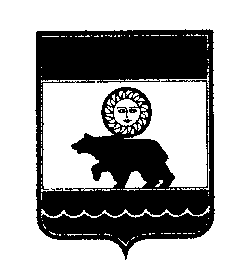 СОВЕТ КОЛПАШЕВСКОГО ГОРОДСКОГО ПОСЕЛЕНИЯ                                                                        РЕШЕНИЕ                                             28 февраля 2020 г.                                             № 8                                           г. Колпашево                                                                                              О внесении изменений в решение Совета Колпашевского городского поселенияот 3 декабря 2019 года № 39 «О бюджете муниципального образования «Колпашевское городское поселение» на 2020 год»Рассмотрев представленный Главой Колпашевского городского поселения проект решения Совета Колпашевского городского поселения о внесении изменений в решение Совета Колпашевского городского поселения от 3 декабря 2019 года № 39 «О бюджете муниципального образования «Колпашевское городское поселение» на 2020 год», руководствуясь статьей 29 Устава муниципального образования «Колпашевское городское поселение», Положением о бюджетном процессе в муниципальном образовании «Колпашевское городское поселение», утвержденным решением Совета Колпашевского городского поселения от 29 февраля 2016 года № 7РЕШИЛ:1. Внести в решение Совета Колпашевского городского поселения от 3 декабря 2019 года № 39 «О бюджете муниципального образования «Колпашевское городское поселение» на 2020 год» следующие изменения:1.1 Пункт 1 изложить в следующей редакции:«1. Утвердить основные характеристики бюджета муниципального образования «Колпашевское городское поселение» (далее –МО «Колпашевское городское поселение») на 2020 год:1) общий объем доходов бюджета МО «Колпашевское городское поселение» в сумме 153 315,8 тыс. рублей, в том числе налоговые и неналоговые доходы в сумме 82 133,2 тыс. рублей, безвозмездные поступления в сумме 71 182,6 тыс. рублей;2) общий объем расходов бюджета МО «Колпашевское городское поселение» в сумме 162 061,0 тыс. рублей;3) дефицит бюджета МО «Колпашевское городское поселение» в сумме 8 745,2 тыс. рублей.». 1.2. Пункт 16.1 изложить в следующей редакции:«16.1 Установить, что в соответствии с пунктом 3 статьи 217 Бюджетного кодекса Российской Федерации основанием для внесения в 2020 году изменений в показатели сводной бюджетной росписи бюджета МО «Колпашевское городское поселение» является распределение зарезервированных в составе утвержденных в ведомственной структуре расходов МО «Колпашевское городское поселение» на 2020 год бюджетных ассигнований, предусмотренных Администрации Колпашевского городского поселения:1) по подразделу 0502 «Коммунальное хозяйство» раздела 0500 «Жилищно-коммунальное хозяйство»:а) мероприятия в области коммунального хозяйства в сумме 2 830,1 тыс. рублей.Порядок использования (порядок принятия решения об использовании, о перераспределении) указанных средств устанавливается Администрацией Колпашевского городского поселения.1.3. Дополнить пунктом 22.1 следующего содержания:«22.1. Утвердить уровень софинансирования расходов бюджета МО «Колпашевское городское поселение» на 2020 год согласно приложению № 12 к настоящему решению.».1.4. Дополнить пунктом 22.2 следующего содержания:«22.2. Утвердить перечень объектов капитального строительства муниципальной собственности и объектов недвижимого имущества, приобретаемых в муниципальную собственность, финансируемых из бюджета МО «Колпашевское городское поселение» на 2020 год согласно приложению № 13 к настоящему решению.».1.5. Приложение № 1 «Перечень главных администраторов доходов бюджета МО «Колпашевское городское поселение» на 2020 год» изложить согласно приложению № 1 к настоящему решению.1.6. Приложение № 3 «Объем межбюджетных трансфертов, получаемых бюджетом МО «Колпашевское городское поселение» из бюджета МО «Колпашевский район» в 2020 году» изложить согласно приложению № 2 к настоящему решению.1.7. Приложение № 4 «Объем бюджетных ассигнований муниципального дорожного фонда МО «Колпашевское городское поселение» на 2020 год» изложить согласно приложению № 3 к настоящему решению.1.8. Приложение № 6 «Источники финансирования дефицита бюджета МО «Колпашевское городское поселение» на 2020 год» изложить согласно приложению № 4 к настоящему решению.1.9. Приложение № 7 «Ведомственная структура расходов бюджета МО «Колпашевское городское поселение» на 2020 год» изложить согласно приложению № 5 к настоящему решению.1.10. Приложение № 10 «Прогнозный план (программа) приватизации имущества, находящегося в собственности МО «Колпашевское городское поселение» и приобретения имущества в собственность МО «Колпашевское городское поселение» на 2020 год» изложить согласно приложению № 6 к настоящему решению.1.11. Приложение № 12 «Уровень софинансирования расходов бюджета МО «Колпашевское городское поселение» на 2020 год» изложить согласно приложению № 7 к настоящему решению.1.12. Приложение № 13 «Перечень объектов капитального строительства муниципальной собственности и объектов недвижимого имущества, приобретаемых в муниципальную собственность, финансируемых из бюджета МО «Колпашевское городское поселение» на 2020 год» изложить согласно приложению № 8 к настоящему решению.2. Настоящее решение вступает в силу с даты официального опубликования.3. Настоящее решение опубликовать в Ведомостях органов местного самоуправления Колпашевского городского поселения и разместить на официальном сайте органов местного самоуправления Колпашевского городского поселения.4. Контроль за исполнением настоящего решения возложить на Главу Колпашевского городского поселения Щукина А.В.Глава Колпашевскогогородского поселения 					          	                                 А.В.ЩукинПредседатель Совета Колпашевского городского поселения                                                                       А.Ф.РыбаловПриложение № 1 к решениюСовета Колпашевскогогородского поселенияот 28.02.2020 № 8 «Приложение № 3 к решениюСовета Колпашевскогогородского поселенияот 03.12.2019 № 39 «О бюджете муниципального образования «Колпашевское городское поселение» на 2020 год»Перечень главных администраторов доходов бюджета МО «Колпашевское городское поселение» на 2020 год».Приложение № 2 к решениюСовета Колпашевскогогородского поселенияот 28.02.2020 № 8«Приложение № 3 к решениюСовета Колпашевскогогородского поселенияот 03.12.2019 № 39 «О бюджете муниципального образования «Колпашевское городское поселение» на 2020 год»Объем межбюджетных трансфертов, получаемых бюджетом МО «Колпашевское городское поселение» из бюджета МО «Колпашевский район» в 2020 году.»Приложение № 3 к решениюСовета Колпашевскогогородского поселенияот 28.02.2020 № 8 «Приложение № 4 к решениюСовета Колпашевскогогородского поселенияот 03.12.2019 № 39 «О бюджете муниципального образования «Колпашевское городское поселение» на 2020 год»Объем бюджетных ассигнований муниципального дорожного фонда МО «Колпашевское городское поселение» на 2020 год .»Приложение № 4 к решениюСовета Колпашевскогогородского поселенияот 28.02.2020 № 8 «Приложение № 6 к решениюСовета Колпашевскогогородского поселенияот 03.12.2019 № 39«О бюджете муниципальногообразования «Колпашевское городское поселение» на 2020 год»Источники финансирования дефицита бюджета МО «Колпашевское городское поселение» на 2020 год.»».Приложение № 6 к решению Совета Колпашевского городского поселения от 28.02.2020 № 8«Приложение № 10 к решениюСовета Колпашевскогогородского поселенияот 03.12.2019 № 39«О бюджете муниципальногообразования «Колпашевское городское поселение» на 2020 год»Прогнозный план (программа) приватизации имущества, находящегося в собственности МО «Колпашевское городское поселение» и приобретения имущества в собственность МО «Колпашевское городское поселение» на 2020 годПеречень подлежащих приватизации объектов имущества, находящегося в собственности МО «Колпашевское городское поселение»2. Приобретение движимого и недвижимого имущества в собственность МО «Колпашевское городское поселение» в 2020 году не планируется.Приложение №2 к прогнозному плану (программе) приватизации имущества, находящегося в собственности МО «Колпашевское городское поселение» и приобретение имущества в собственность МО «Колпашевское городское поселение» на 2020 годПеречень объектов водоснабжения, подлежащих передаче по концессионному соглашениюПриложение № 3 к прогнозному плану (программе) приватизации имущества, находящегося в собственности МО «Колпашевское городское поселение» и приобретение имущества в собственность МО «Колпашевское городское поселение» на 2020 годПеречень объектов водоотведения, подлежащих передаче по концессионному соглашению.»Приложение № 7 к решениюСовета Колпашевскогогородского поселенияот 28.02.2020 № 8 «Приложение № 12 к решениюСовета Колпашевскогогородского поселенияот 03.12.2019 № 39 «О бюджете муниципального образования «Колпашевское городское поселение» на 2020 год»Уровень софинансирования расходов бюджета МО «Колпашевское городское поселение» на 2020 годтыс. рублейПриложение № 8 к решению Совета Колпашевскогогородского поселенияот 28.02.2020 № 8 «Приложение № 13 к решениюСовета Колпашевскогогородского поселенияот 03.12.2019 № 39 «О бюджете муниципального образования «Колпашевское городское поселение» на 2020 год»Перечень объектов капитального строительства муниципальной собственности и объектов недвижимого имущества, приобретаемых в муниципальную собственность, финансируемых из бюджета МО «Колпашевское городское поселение»на 2020 год.»Коды классификации доходов бюджета МО «Колпашевское городское поселение»Наименование главных администраторов доходов бюджета МО «Колпашевское городское поселение» и закрепляемых за ними видов (подвидов) доходовАдминистрация Колпашевского городского поселения901 1 08 07175 01 1000 110Государственная пошлина за выдачу органом местного самоуправления поселения специального разрешения на движение по автомобильным дорогам транспортных средств, осуществляющих перевозки опасных, тяжеловесных и (или) крупногабаритных грузов, зачисляемая в бюджеты поселений901 1 16 02020 02 0000 140Административные штрафы, установленные законами субъектов Российской Федерации об административных правонарушениях, за нарушение муниципальных правовых актов901 1 16 11064 01 0000 140Платежи, уплачиваемые в целях возмещения вреда, причиняемого автомобильным дорогам местного значения транспортными средствами, осуществляющими перевозки тяжеловесных и (или) крупногабаритных грузов901 2 02 15001 13 0000 150Дотации бюджетам городских поселений на выравнивание бюджетной обеспеченности901 2 02 35082 13 0000 150Субвенции бюджетам городских поселений на предоставление жилых помещений детям-сиротам и детям, оставшимся без попечения родителей, лицам из их числа по договорам найма специализированных жилых помещений901 2 07 05020 13 0000 150Поступления от денежных пожертвований, предоставляемых физическими лицами получателям средств бюджетов городских поселений901 2 07 05030 13 0000 150Прочие безвозмездные поступления в бюджеты городских поселений901 2 18 60010 13 0000 150Доходы бюджетов городских поселений от возврата остатков субсидий, субвенций и иных межбюджетных трансфертов, имеющих целевое назначение, прошлых лет из бюджетов муниципальных районов901 2 19 60010 13 0000 150Возврат прочих остатков субсидий, субвенций и иных межбюджетных трансфертов, имеющих целевое назначение, прошлых лет из бюджетов городских поселенийМуниципальное казенное учреждение «Городской молодежный центр»913 1 11 05035 13 0000 120Доходы от сдачи в аренду имущества, находящегося в оперативном управлении органов управления городских поселений и созданных ими учреждений (за исключением имущества муниципальных бюджетных и автономных учреждений)913 1 13 01995 13 0000 130Прочие доходы от оказания платных услуг (работ) получателями средств бюджетов городских поселенийМуниципальное казенное учреждение «Имущество»915 1 11 05025 13 0000 120Доходы, получаемые в виде арендной платы, а также средства от продажи права на заключение договоров аренды за земли, находящиеся в собственности городских поселений (за исключением земельных участков муниципальных бюджетных и автономных учреждений)915 1 11 05035 13 0000 120Доходы от сдачи в аренду имущества, находящегося в оперативном управлении органов управления городских поселений и созданных ими учреждений (за исключением имущества муниципальных бюджетных и автономных учреждений)915 1 11 05075 13 0000 120Доходы от сдачи в аренду имущества, составляющего казну городских поселений (за исключением земельных участков)915 1 11 05314 13 0000 120Плата по соглашениям об установлении сервитута, заключенным органами местного самоуправления городских поселений, государственными или муниципальными предприятиями либо государственными или муниципальными учреждениями в отношении земельных участков, государственная собственность на которые не разграничена и которые расположены в границах городских поселений915 1 11 05325 13 0000 120Плата по соглашениям об установлении сервитута, заключенным органами местного самоуправления городских поселений, государственными или муниципальными предприятиями либо государственными или муниципальными учреждениями в отношении земельных участков, находящихся в собственности городских поселений915 1 11 07015 13 0000 120Доходы от перечисления части прибыли, остающейся после уплаты налогов и иных обязательных платежей муниципальных унитарных предприятий, созданных городскими поселениями915 1 11 09045 13 0005 120 Прочие поступления от использования имущества, находящегося в собственности городских поселений (за исключением имущества муниципальных бюджетных и автономных учреждений, а также имущества муниципальных унитарных предприятий, в том числе казенных) - плата по договору на установку и эксплуатацию рекламной конструкции915 1 11 09045 13 0006 120Прочие поступления от использования имущества, находящегося в собственности городских поселений (за исключением имущества муниципальных бюджетных и автономных учреждений, а также имущества муниципальных унитарных предприятий, в том числе казенных) - плата за наем муниципального жилья915 1 11 09045 13 0007 120Прочие поступления от использования имущества, находящегося в собственности городских поселений (за исключением имущества муниципальных бюджетных и автономных учреждений, а также имущества муниципальных унитарных предприятий, в том числе казенных) - доходы от использования объектов ЖКХ915 1 11 09045 13 0008 120Прочие поступления от использования имущества, находящегося в собственности городских поселений (за исключением имущества муниципальных бюджетных и автономных учреждений, а также имущества муниципальных унитарных предприятий, в том числе казенных) – иные прочие поступления от использования имущества915 1 13 02065 13 0000 130Доходы, поступающие в порядке возмещения расходов, понесенных в связи с эксплуатацией имущества городских поселений915 1 14 02053 13 0000 410Доходы от реализации иного имущества, находящегося в собственности городских поселений (за исключением имущества муниципальных бюджетных и автономных учреждений, а также имущества муниципальных унитарных предприятий, в том числе казенных), в части реализации основных средств по указанному имуществу915 1 14 02053 13 0000 440Доходы от реализации иного имущества, находящегося в собственности городских поселений (за исключением имущества муниципальных бюджетных и автономных учреждений, а также имущества муниципальных унитарных предприятий, в том числе казенных), в части реализации материальных запасов по указанному имуществу915 1 14 06025 13 0000 430Доходы от продажи земельных участков, находящихся в собственности городских поселений (за исключением земельных участков муниципальных бюджетных и автономных учреждений)915 1 14 06313 13 0000 430Плата за увеличение площади земельных участков, находящихся в частной собственности, в результате перераспределения таких земельных участков и земель (или) земельных участков, государственная собственность на которые не разграничена и которые расположены в границах городских поселений915 1 14 06325 13 0000 430Плата за увеличение площади земельных участков, находящихся в частной собственности, в результате перераспределения таких земельных участков и земельных участков, находящихся в собственности городских поселенийИные доходы бюджета МО «Колпашевское городское поселение», администрирование которых может осуществляться главными администраторами доходов бюджета МО «Колпашевское городское поселение» в пределах их компетенции000 1 13 02995 13 0000 130Прочие доходы от компенсации затрат бюджетов городских поселений000 1 16 01074 01 0000 140Административные штрафы, установленные Главой 7 Кодекса Российской Федерации об административных правонарушениях, за административные правонарушения в области охраны собственности, выявленные должностными лицами органов муниципального контроля000 1 16 01084 01 0000 140Административные штрафы, установленные Главой 8 Кодекса Российской Федерации об административных правонарушениях, за административные правонарушения в области охраны окружающей среды и природопользования, выявленные должностными лицами органов муниципального контроля  000 1 16 01157 01 0000 140Административные штрафы, установленные Главой 15 Кодекса Российской Федерации об административных правонарушениях, за административные правонарушения в области финансов, связанные с нецелевым использованием бюджетных средств, невозвратом либо несвоевременным возвратом бюджетного кредита, неперечислением либо несвоевременным перечислением платы за пользование бюджетным кредитом, нарушением условий предоставления бюджетного кредита, нарушением порядка и (или) условий предоставления (расходования) межбюджетных трансфертов, нарушением условий предоставления бюджетных инвестиций, субсидий юридическим лицам, индивидуальным предпринимателям и физическим лицам, подлежащие зачислению в бюджет муниципального образования000  1 16 07010 13 0000 140Штрафы, неустойки, пени, уплаченные в случае просрочки исполнения поставщиком (подрядчиком, исполнителем) обязательств, предусмотренных муниципальным контрактом, заключенным муниципальным органом, казенным учреждением городского поселения000 1 16 07090 13 0000 140Иные штрафы, неустойки, пени, уплаченные в соответствии с законом или договором в случае неисполнения или ненадлежащего исполнения обязательств перед муниципальным органом, (муниципальным казенным учреждением) городского поселения  000 1 16 09040 13 0000 140Денежные средства, изымаемые в собственность городского поселения в соответствии с решениями судов (за исключением обвинительных приговоров судов)  000 1 16 10032 13 0000 140Прочее возмещение ущерба, причиненного муниципальному имуществу городского поселения (за исключением имущества, закрепленного за муниципальными бюджетными (автономными) учреждениями, унитарными предприятиями)000 1 16 10123 01 0000 140Доходы от денежных взысканий (штрафов), поступающие в счет погашения задолженности, образовавшейся до 1 января 2020 года, подлежащие зачислению в бюджет муниципального образования по нормативам, действующим до 1 января 2020 года000 1 17 01050 13 0000 180Невыясненные поступления, зачисляемые в бюджеты городских поселений000 1 17 05050 13 0000 180Прочие неналоговые доходы бюджетов городских поселений000 2 02 49999 13 0000 150Прочие межбюджетные трансферты, передаваемые бюджетам городских поселений000 2 07 05010 13 0000 150Безвозмездные поступления от физических и юридических лиц на финансовое обеспечение дорожной деятельности, в том числе добровольных пожертвований, в отношении автомобильных дорог общего пользования местного значения городских поселенийКоды бюджетной классификации Российской ФедерацииНаименование доходного источникаСумма, тыс. рублейКоды бюджетной классификации Российской ФедерацииНаименование доходного источникаСумма, тыс. рублей000 2 02 00000 00 0000 000БЕЗВОЗМЕЗДНЫЕ ПОСТУПЛЕНИЯ ОТ ДРУГИХ БЮДЖЕТОВ БЮДЖЕТНОЙ СИСТЕМЫ РОССИЙСКОЙ ФЕДЕРАЦИИ71 182,6000 2 02 10000 00 0000 150ДОТАЦИИ БЮДЖЕТАМ БЮДЖЕТНОЙ СИСТЕМЫ РОССИЙСКОЙ ФЕДЕРАЦИИ48 748,7901 2 02 15001 13 0000 150Дотации бюджетам городских поселений на выравнивание бюджетной обеспеченности 48 748,7000 2 02 3000 00 0000 151СУБВЕНЦИИ БЮДЖЕТАМ БЮДЖЕТНОЙ СИСТЕМЫ РОССИЙСКОЙ ФЕДЕРАЦИИ4 036,2901 2 02 35082 13 0000 151Субвенция бюджетам городских поселений на предоставление жилых помещений детям-сиротам и детям, оставшимся без попечения родителей, лицам из их числа по договорам найма специализированных жилых помещений4 036,2000 2 02 40000 00 0000 150ИНЫЕ МЕЖБЮДЖЕТНЫЕ ТРАНСФЕРТЫ18 397,7901 2 02 49999 13 0000 150Иные межбюджетные трансферты на поддержку мер по обеспечению сбалансированности местных бюджетов7 686,7901 2 02 49999 13 0000 150Иные межбюджетные трансферты на осуществление дорожной деятельности в отношении автомобильных дорог общего пользования местного значения в границах населенных пунктов муниципального образования «Колпашевское городское поселение»2 957,0901 2 02 49999 13 0000 150Иные межбюджетные трансферты на выполнение проектных работ по реконструкции тепловых сетей в 2020 году1 460,0901 2 02 49999 13 0000 151Иные межбюджетные трансферты на проектирование объекта «Газораспределительные сети г. Колпашево и   с. Тогур Колпашевского района Томской области, VIII очередь. 1 этап»1 146,4901 2 02 49999 13 0000 151Иные межбюджетные трансферты на строительство объекта «Газораспределительные сети г. Колпашево и с. Тогур Колпашевского района Томской области, 7 очередь»591,4901 2 02 49999 13 0000 151Иные межбюджетные трансферты бюджетам поселений Колпашевского района на обеспечение условий для развития физической культуры и массового спорта4 556,2Коды бюджетной классификации Российской ФедерацииНаименование статей доходов и расходов Сумма, тыс. рублейКоды бюджетной классификации Российской ФедерацииНаименование статей доходов и расходов Сумма, тыс. рублейДОХОДЫДОХОДЫДОХОДЫ1 03 00000 00 0000 000Налоги на товары (работы, услуги), реализуемые на территории Российской Федерации8 114,01 03 02230 01 0000 110Доходы от уплаты акцизов на дизельное топливо, подлежащие распределению между бюджетами субъектов Российской Федерации и местными бюджетами с учетом установленных дифференцированных нормативов отчислений в местные бюджеты 3 818,01 03 02240 01 0000 110Доходы от уплаты акцизов на моторные масла для дизельных и (или) карбюраторных (инжекторных) двигателей, подлежащие распределению между бюджетами субъектов Российской Федерации и местными бюджетами с учетом установленных дифференцированных нормативов отчислений в местные бюджеты26,01 03 02250 01 0000 110Доходы от уплаты акцизов на автомобильный бензин, подлежащие распределению между бюджетами субъектов Российской Федерации и местными бюджетами с учетом установленных дифференцированных нормативов отчислений в местные бюджеты4 962,01 03 02260 01 0000 110Доходы от уплаты акцизов на прямогонный бензин, подлежащие распределению между бюджетами субъектов Российской Федерации и местными бюджетами с учетом установленных дифференцированных нормативов отчислений в местные бюджеты-692,01 00 00000 00 0000 000Налоговые и неналоговые доходы бюджета поселения13 962,1в т.ч. за счет остатков бюджетных ассигнований, не использованных в 2019 году3 038,1 2 02 49999 13 0000 150Иные межбюджетные трансферты на осуществление дорожной деятельности в отношении автомобильных дорог общего пользования местного значения в границах населенных пунктов муниципального образования «Колпашевское городское поселение»2 957,0Итого дорожный фонд25 033,1РАСХОДЫРАСХОДЫРАСХОДЫ0409 49 0 00 00000 Муниципальная программа «Развитие транспортной инфраструктуры в Колпашевском районе»2 957,00409 86 0 00 00000Ведомственная целевая программа «Дороги муниципального образования «Колпашевское городское поселение» и инженерные сооружения на них» на 2020 год22 076,1в т.ч. за счет остатков бюджетных ассигнований, не использованных в 2019 году3 038,1Итого расходы25 033,1Наименование источников финансирования дефицита бюджетаСумма, тыс. рублейИзменение остатков средств на счетах по учету средств местного бюджета8 745,2Увеличение прочих остатков денежных средств бюджетов городских поселений-153 315,8Уменьшение прочих остатков денежных средств бюджетов городских поселений162 061,0Итого: 8 745,2Приложение № 5 к решению Совета Колпашевского городского поселения от 28.02.2020 № 8 «Приложение № 7 к решениюПриложение № 5 к решению Совета Колпашевского городского поселения от 28.02.2020 № 8 «Приложение № 7 к решениюПриложение № 5 к решению Совета Колпашевского городского поселения от 28.02.2020 № 8 «Приложение № 7 к решениюСовета Колпашевского  Совета Колпашевского  Совета Колпашевского  городского поселения городского поселения городского поселения от 03.12.2019 № 39от 03.12.2019 № 39«О бюджете муниципального «О бюджете муниципального «О бюджете муниципального образования «Колпашевскоеобразования «Колпашевскоеобразования «Колпашевское городское поселение» на 2020 городское поселение» на 2020 городское поселение» на 2020год» Ведомственная структура расходов бюджета МО «Колпашевское городское поселение» на 2020 год Ведомственная структура расходов бюджета МО «Колпашевское городское поселение» на 2020 год Ведомственная структура расходов бюджета МО «Колпашевское городское поселение» на 2020 год Ведомственная структура расходов бюджета МО «Колпашевское городское поселение» на 2020 год Ведомственная структура расходов бюджета МО «Колпашевское городское поселение» на 2020 год Ведомственная структура расходов бюджета МО «Колпашевское городское поселение» на 2020 годтыс.рублейтыс.рублейНаименованиеВедомствоРаздел, подразделЦелевая статьяВид расходовВсегоВСЕГО РАСХОДОВ162 061,01. Администрация Колпашевского городского поселения901137 986,1Общегосударственные вопросы010038 434,4Функционирование высшего должностного лица субъекта Российской Федерации и муниципального образования01021 793,8Непрограммное направление расходов010298 0 00 000001 793,8Расходы на обеспечение органов местного самоуправления, Представительного органа муниципального образования010298 0 01 000001 793,8Расходы на обеспечение деятельности (оказание муниципальных услуг) муниципальных учреждений, организаций, органов местного самоуправления010298 0 01 000011 793,8Расходы на выплаты персоналу в целях обеспечения выполнения функций государственными (муниципальными) органами, казенными учреждениями, органами управления государственными внебюджетными фондами010298 0 01 000011001 793,8Расходы на выплаты персоналу государственных (муниципальных) органов010298 0 01 000011201 793,8Функционирование Правительства Российской Федерации, высших исполнительных органов государственной власти субъектов Российской Федерации, местных администраций010434 240,6Ведомственная целевая программа «Муниципальные кадры Колпашевского городского поселения» на 2020 год010483 0 00 00000100,7Обеспечение профессиональной переподготовки, повышения квалификации муниципальных служащих, участие в обучающих семинарах010483 0 01 00000100,7Расходы на организацию профессионального образования и дополнительного профессионального образования010483 0 01 00003100,7Расходы на выплаты персоналу в целях обеспечения выполнения функций государственными (муниципальными) органами, казенными учреждениями, органами управления государственными внебюджетными фондами010483 0 01 0000310052,3Расходы на выплаты персоналу государственных (муниципальных) органов010483 0 01 0000312052,3Закупка товаров, работ и услуг для обеспечения государственных (муниципальных) нужд010483 0 01 0000320048,4Иные закупки товаров, работ и услуг для обеспечения государственных (муниципальных) нужд010483 0 01 0000324048,4Непрограммное направление расходов010498 0 00 0000034 139,9Расходы на обеспечение органов местного самоуправления, Представительного органа муниципального образования010498 0 01 0000034 139,9Расходы на обеспечение деятельности (оказание муниципальных услуг) муниципальных учреждений, организаций, органов местного самоуправления010498 0 01 0000133 670,3Расходы на выплаты персоналу в целях обеспечения выполнения функций государственными (муниципальными) органами, казенными учреждениями, органами управления государственными внебюджетными фондами010498 0 01 0000110029 628,8Расходы на выплаты персоналу государственных (муниципальных) органов010498 0 01 0000112029 628,8Закупка товаров, работ и услуг для обеспечения государственных (муниципальных) нужд010498 0 01 000012003 988,2Иные закупки товаров, работ и услуг для обеспечения государственных (муниципальных) нужд010498 0 01 000012403 988,2Иные бюджетные ассигнования010498 0 01 0000180053,3Уплата налогов, сборов и иных платежей010498 0 01 0000185053,3Компенсация расходов по оплате стоимости проезда и провоза багажа в пределах Российской Федерации к месту использования отпуска и обратно010498 0 01 00002200,0Расходы на выплаты персоналу в целях обеспечения выполнения функций государственными (муниципальными) органами, казенными учреждениями, органами управления государственными внебюджетными фондами010498 0 01 00002100200,0Расходы на выплаты персоналу государственных (муниципальных) органов010498 0 01 00002120200,0Расходы на опубликование нормативно - правовых актов010498 0 01 00008269,6Закупка товаров, работ и услуг для обеспечения государственных (муниципальных) нужд010498 0 01 00008200269,6Иные закупки товаров, работ и услуг для обеспечения государственных (муниципальных) нужд010498 0 01 00008240269,6Резервные фонды01111 000,0Непрограммное направление расходов011198 0 00 000001 000,0Резервные фонды местных администраций011198 0 00 002001 000,0Иные бюджетные ассигнования011198 0 00 002008001 000,0Резервные средства011198 0 00 002008701 000,0Другие общегосударственные вопросы01131 400,0Ведомственная целевая программа «Колпашево-наш общий дом» на 2020 год011339 0 00 0000010,5Расходы на проведение ежегодного конкурса снежных городков «Снежная сказка»011339 0 01 0000010,5Закупка товаров, работ и услуг для обеспечения государственных (муниципальных) нужд011339 0 01 0000020010,5Иные закупки товаров, работ и услуг для обеспечения государственных (муниципальных) нужд011339 0 01 0000024010,5Непрограммное направление расходов011398 0 00 000001 389,5Прочие мероприятия011398 0 09 000001 389,5Расходы на оплату членских взносов Ассоциации «Совет муниципальных образований Томской области» 011398 0 09 0070299,5Иные бюджетные ассигнования011398 0 09 0070280099,5Уплата налогов, сборов и иных платежей011398 0 09 0070285099,5Расходы на организацию и проведение мероприятий, связанных с награждением и присвоением почётных званий муниципального образования «Колпашевское городское поселение»011398 0 09 0070367,3Закупка товаров, работ и услуг для обеспечения государственных (муниципальных) нужд011398 0 09 0070320040,3Иные закупки товаров, работ и услуг для обеспечения государственных (муниципальных) нужд011398 0 09 0070324040,3Социальное обеспечение и иные выплаты населению011398 0 09 0070330027,0Публичные нормативные выплаты гражданам несоциального характера011398 0 09 0070333027,0Расходы на исполнение судебных актов, предусматривающих обращение взыскания на средства местного бюджета по денежным обязательствам Администрации Колпашевского городского поселения011398 0 09 00736626,5Иные бюджетные ассигнования011398 0 09 00736800626,5Исполнение судебных актов011398 0 09 00736830626,5Подготовка документации по планировке и межеванию территорий населенных пунктов поселения011398 0 09 00738596,2Закупка товаров, работ и услуг для обеспечения государственных (муниципальных) нужд011398 0 09 00738200596,2Иные закупки товаров, работ и услуг для обеспечения государственных (муниципальных) нужд011398 0 09 00738240596,2Национальная безопасность и правоохранительная деятельность0300637,7Защита населения и территории от чрезвычайных ситуаций природного и техногенного характера, гражданская оборона0309637,7Ведомственная целевая программа «Обеспечение безопасности жизнедеятельности населения на территории Колпашевского городского поселения» на 2020 год030984 0 00 00000637,7Обеспечение безопасности жизнедеятельности населения на территории Колпашевского городского поселения030984 0 01 00000637,7Закупка товаров, работ и услуг для обеспечения государственных (муниципальных) нужд030984 0 01 0000200637,7Иные закупки товаров, работ и услуг для обеспечения государственных (муниципальных) нужд030984 0 01 00000240637,7Национальная экономика040026 944,7Транспорт04081 911,6Ведомственная целевая программа «Обеспечение транспортной доступности населения мкр. Рейд с. Тогур в навигационный период» на 2020 год040885 0 00 000001 906,6Организация перевозок пассажиров речным транспортом с доступной для населения провозной платой040885 0 01 000001 861,6Иные бюджетные ассигнования040885 0 01 000008001 861,6Субсидии юридическим лицам (кроме некоммерческих организаций), индивидуальным предпринимателям, физическим лицам-производителям товаров, работ, услуг040885 0 01 000008101 861,6Траление причалов040885 0 03 0000045,0Закупка товаров, работ и услуг для обеспечения государственных (муниципальных) нужд040885 0 03 0000020045,0Иные закупки товаров, работ и услуг для обеспечения государственных (муниципальных) нужд040885 0 03 0000024045,0Непрограммное направление расходов040898 0 00 000005,0Прочие мероприятия040898 0 09 000005,0Создание условий для предоставления транспортных услуг населению и организации транспортного обслуживания населения в границах поселения040898 0 09 007395,0Закупка товаров, работ и услуг для обеспечения государственных (муниципальных) нужд040898 0 09 007392005,0Иные закупки товаров, работ и услуг для обеспечения государственных (муниципальных) нужд040898 0 09 007392405,0Дорожное хозяйство (дорожные фонды)040925 033,1Муниципальная программа «Развитие транспортной инфраструктуры в Колпашевском районе»040949 0 00 000002 957,0Подпрограмма «Приведение в нормативное состояние автомобильных дорог общего пользования местного значения»040949 1 00 000002 957,0Основное мероприятие «Содействие в осуществлении дорожной деятельности в отношении автомобильных дорог местного значения, осуществлении муниципального контроля за сохранностью автомобильных дорог местного значения, и обеспечении безопасности дорожного движения на них, а также осуществлении иных полномочий в области использования автомобильных дорог и осуществления дорожной деятельности в соответствии с законодательством Российской Федерации»040949 1 01 000002 957,0Предоставление бюджетам муниципальных образований Колпашевского района иных межбюджетных трансфертов на осуществление дорожной деятельности в отношении автомобильных дорог общего пользования местного значения в границах населенных пунктов040949 1 01 004042 957,0Закупка товаров, работ и услуг для обеспечения государственных (муниципальных) нужд040949 1 01 004042002 957,0Иные закупки товаров, работ и услуг для обеспечения государственных (муниципальных) нужд040949 1 01 004042402 957,0Ведомственная целевая программа «Дороги муниципального образования «Колпашевское городское поселение» и инженерные сооружения на них» на 2020 год040986 0 00 0000022 076,1Поддержание автомобильных дорог поселения в состоянии пригодном к эксплуатации040986 0 01 0000021 549,1Закупка товаров, работ и услуг для обеспечения государственных (муниципальных) нужд040986 0 01 0000020021 549,1Иные закупки товаров, работ и услуг для обеспечения государственных (муниципальных) нужд040986 0 01 0000024021 549,1Устройство зимних автомобильных дорог и пешеходных тротуаров040986 0 02 00000527,0Закупка товаров, работ и услуг для обеспечения государственных (муниципальных) нужд040986 0 02 00000200527,0Иные закупки товаров, работ и услуг для обеспечения государственных (муниципальных) нужд040986 0 02 00000240527,0Жилищно-коммунальное хозяйство050027 261,0Жилищное хозяйство05011 474,2Ведомственная целевая программа «Капитальный ремонт муниципального жилищного фонда» на 2020 год050187 0 00 000001 474,2Капитальный ремонт муниципального жилищного фонда050187 0 01 000001 474,2Закупка товаров, работ и услуг для обеспечения государственных (муниципальных) нужд050187 0 01 000002001 474,2Иные закупки товаров, работ и услуг для обеспечения государственных (муниципальных) нужд050187 0 01 000002401 474,2Коммунальное хозяйство050211 147,8Муниципальная программа «Развитие коммунальной инфраструктуры Колпашевского района»050248 0 00 000003 197,8Основное мероприятие «Содействие в организации электро-, тепло-, газо-, водоснабжения населения и водоотведения в границах поселений»050248 0 01 000001 460,0Закупка товаров, работ и услуг для обеспечения государственных (муниципальных) нужд050248 0 01 000002001 460,0Иные закупки товаров, работ и услуг для обеспечения государственных (муниципальных) нужд050248 0 01 000002401 460,0Основное мероприятие «Проектирование, реконструкция, строительство объектов коммунальной инфраструктуры»050248 0 02 000001 737,8Расходы на строительство, реконструкцию и приобретение объектов муниципальной собственности050248 0 02 000061 737,8Капитальные вложения в объекты государственной (муниципальной) собственности050248 0 02 000064001 737,8Бюджетные инвестиции050248 0 02 000064101 737,8Ведомственная целевая программа «Организация мероприятий в области коммунального хозяйства» на 2020 год050288 0 00 000004 650,0Осуществление мероприятий в области коммунального хозяйства050288 0 01 000004 650,0Закупка товаров, работ и услуг для обеспечения государственных (муниципальных) нужд050288 0 01 000002004 650,0Иные закупки товаров, работ и услуг для обеспечения государственных (муниципальных) нужд050288 0 01 000002404 650,0Мероприятия в области коммунального хозяйства050298 0 09 007263 300,0Иные бюджетные ассигнования050298 0 09 007268003 300,0Субсидии юридическим лицам (кроме некоммерческих организаций), индивидуальным предпринимателям, физическим лицам-производителям товаров, работ, услуг050298 0 09 00726810469,9Резервные средства050298 0 09 007268702 830,1Благоустройство050314 639,0Ведомственная целевая программа «Благоустройство территории муниципального образования «Колпашевское городское поселение» на 2020 год050337 0 00 0000097,5Мероприятия по ремонту остановочных павильонов в г. Колпашево в рамках благоустройства050337 0 01 0000097,5Закупка товаров, работ и услуг для обеспечения государственных (муниципальных) нужд050337 0 01 0000020097,5Иные закупки товаров, работ и услуг для обеспечения государственных (муниципальных) нужд050337 0 01 0000024097,5Ведомственная целевая программа «Обеспечение бесперебойного функционирования сетей уличного освещения» на 2020 год050389 0 00 000007 108,9Расходы на оплату потребленной электрической энергии для нужд системы уличного освещения050389 0 01 000004 331,0Закупка товаров, работ и услуг для обеспечения государственных (муниципальных) нужд050389 0 01 000002004 331,0Иные закупки товаров, работ и услуг для обеспечения государственных (муниципальных) нужд050389 0 01 000002404 331,0Расходы на содержание объектов уличного освещения (техническое обслуживание объектов уличного освещения)050389 0 02 000002 406,0Закупка товаров, работ и услуг для обеспечения государственных (муниципальных) нужд050389 0 02 000002002 406,0Иные закупки товаров, работ и услуг для обеспечения государственных (муниципальных) нужд050389 0 02 000002402 406,0Расходы на обустройство уличного освещения по ул. Портовая в г. Колпашево050389 0 04 00000371,9Софинансирование расходных обязательств по решению вопросов местного значения, возникающих в связи с реализацией проектов, предложенных непосредственно населением муниципальных образований Томской области, отобранных на конкурсной основе (в рамках софинансирования)050389 0 04 S0M20371,9Закупка товаров, работ и услуг для обеспечения государственных (муниципальных) нужд050389 0 04 S0M20200371,9Иные закупки товаров, работ и услуг для обеспечения государственных (муниципальных) нужд050389 0 04 S0M20240371,9Ведомственная целевая программа «Озеленение и улучшение состояния существующих зеленых насаждений» на 2020 год050390 0 00 00000549,0Озеленение и улучшение состояния существующих зеленых насаждений050390 0 01 00000549,0Закупка товаров, работ и услуг для обеспечения государственных (муниципальных) нужд050390 0 01 00000200549,0Иные закупки товаров, работ и услуг для обеспечения государственных (муниципальных) нужд050390 0 01 00000240549,0Ведомственная целевая программа «Поддержание надлежащего санитарно-экологического состояния территории» на 2020 год050391 0 00 000001 449,0Расходы на ликвидацию несанкционированных свалок, разбор и вывоз бесхозных строений050391 0 01 00000281,2Закупка товаров, работ и услуг для обеспечения государственных (муниципальных) нужд050391 0 01 00000200281,2Иные закупки товаров, работ и услуг для обеспечения государственных (муниципальных) нужд050391 0 01 00000240281,2Благоустройство мест массового отдыха050391 0 02 00000198,8Закупка товаров, работ и услуг для обеспечения государственных (муниципальных) нужд050391 0 02 00000200198,8Иные закупки товаров, работ и услуг для обеспечения государственных (муниципальных) нужд050391 0 02 00000240198,8Мероприятия по благоустройству в части содержания площадей и лестниц, памятников050391 0 03 00000969,0Закупка товаров, работ и услуг для обеспечения государственных (муниципальных) нужд050391 0 03 00000200969,0Иные закупки товаров, работ и услуг для обеспечения государственных (муниципальных) нужд050391 0 03 00000240969,0Ведомственная целевая программа «Улучшение качества окружающей среды» на 2020 год050394 0 00 0000022,7Мероприятия по сносу самовольных построек050394 0 01 0000022,7Закупка товаров, работ и услуг для обеспечения государственных (муниципальных) нужд050394 0 01 0000020022,7Иные закупки товаров, работ и услуг для обеспечения государственных (муниципальных) нужд050394 0 01 0000024022,7Непрограммное направление расходов050398 0 00 000005 411,9Прочие мероприятия050398 0 09 000005 411,9Организация и содержание мест захоронения050398 0 09 007101 025,4Иные бюджетные ассигнования050398 0 09 007108001 025,4Субсидии юридическим лицам (кроме некоммерческих организаций), индивидуальным предпринимателям, физическим лицам-производителям товаров, работ, услуг050398 0 09 007108101 025,4Организация ритуальных услуг050398 0 09 007111 487,5Иные бюджетные ассигнования050398 0 09 007118001 487,5Субсидии юридическим лицам (кроме некоммерческих организаций), индивидуальным предпринимателям, физическим лицам-производителям товаров, работ, услуг050398 0 09 007118101 487,5Прочие мероприятия по благоустройству городских и сельских поселений050398 0 09 007122 051,9Закупка товаров, работ и услуг для обеспечения государственных (муниципальных) нужд050398 0 09 007122002 051,9Иные закупки товаров, работ и услуг для обеспечения государственных (муниципальных) нужд050398 0 09 007122402 051,9Расходы на выполнение работ по устройству и содержанию новогодних снежных городков050398 0 09 00713847,1Закупка товаров, работ и услуг для обеспечения государственных (муниципальных) нужд050398 0 09 00713200847,1Иные закупки товаров, работ и услуг для обеспечения государственных (муниципальных) нужд050398 0 09 00713240847,1Культура, кинематография080039 358,3Культура080139 358,3Непрограммное направление расходов080198 0 00 0000039 358,3Расходы на обеспечение учреждений, организаций культуры и мероприятия в области культуры080198 0 04 0000039 358,3Организация осуществления части переданных полномочий в области культуры080198 0 04 0071639 358,3Межбюджетные трансферты080198 0 04 0071650039 358,3Иные межбюджетные трансферты080198 0 04 0071654039 358,3Социальная политика10004 038,0Охрана семьи и детства10044 038,0Государственная программа «Социальная поддержка населения Томской области»100411 0 00 000004 036,2Подпрограмма «Обеспечение мер социальной поддержки отдельных категорий граждан «100411 1 00 000004 036,2Основное мероприятие «Предоставление жилых помещений детям-сиротам и детям, оставшимся без попечения родителей, лицам из их числа по договорам найма специализированных жилых помещений»100411 1 89 000004 036,2Предоставление жилых помещений детям-сиротам и детям, оставшимся без попечения родителей, лицам из их числа по договорам найма специализированных жилых помещений100411 1 89 408201 529,7Капитальные вложения в объекты государственной (муниципальной) собственности100411 1 89 408204001 529,7Бюджетные инвестиции100411 1 89 408204101 529,7Предоставление жилых помещений детям-сиротам и детям, оставшимся без попечения родителей, лицам из их числа по договорам найма специализированных жилых помещений100411 1 89 R08202 506,5Капитальные вложения в объекты государственной (муниципальной) собственности100411 1 89 R08204002 506,5Бюджетные инвестиции100411 1 89 R08204102 506,5Непрограммное направление расходов100498 0 00 000001,8Расходы на обеспечение органов местного самоуправления, Представительного органа муниципального образования100498 0 01 000001,8Расходы на обеспечение деятельности (оказание муниципальных услуг) муниципальных учреждений, организаций, органов местного самоуправления100498 0 01 000011,8Расходы на выплаты персоналу в целях обеспечения выполнения функций государственными (муниципальными) органами, казенными учреждениями, органами управления государственными внебюджетными фондами100498 0 01 000011001,8Расходы на выплаты персоналу государственных (муниципальных) органов100498 0 01 000011201,8Физическая культура и спорт11001 312,0Массовый спорт11021 312,0Ведомственная целевая программа «Территория спорта» на 2020 год110238 0 00 000001 312,0Проведение физкультурно-оздоровительных и спортивных мероприятий110238 0 01 00000986,9Закупка товаров, работ и услуг для обеспечения государственных (муниципальных) нужд110238 0 01 00000200806,9Иные закупки товаров, работ и услуг для обеспечения государственных (муниципальных) нужд110238 0 01 00000240806,9Социальное обеспечение и иные выплаты населению110238 0 01 00000300180,0Иные выплаты населению110238 0 01 00000360180,0Обеспечение выездов сборных спортивных команд Колпашевского городского поселения на соревнования различных уровней110238 0 02 00000325,1Расходы на выплаты персоналу в целях обеспечения выполнения функций государственными (муниципальными) органами, казенными учреждениями, органами управления государственными внебюджетными фондами110238 0 02 00000100280,1Расходы на выплаты персоналу государственных (муниципальных) органов110238 0 02 00000120280,1Закупка товаров, работ и услуг для обеспечения государственных (муниципальных) нужд110238 0 02 0000020045,0Иные закупки товаров, работ и услуг для обеспечения государственных (муниципальных) нужд110238 0 02 0000024045,02. Муниципальное казенное учреждение «Городской молодежный центр»91316 057,2Образование07009 567,2Профессиональная подготовка и переподготовка и повышение квалификации070535,0Ведомственная целевая программа «Молодежь поселения» на 2020 год070592 0 00 0000035,0Организация молодежных мероприятий, обеспечение функционирования молодежных клубов070592 0 01 0000035,0Расходы на организацию профессионального образования и дополнительного профессионального образования070592 0 01 0000335,0Расходы на выплаты персоналу в целях обеспечения выполнения функций государственными (муниципальными) органами, казенными учреждениями, органами управления государственными внебюджетными фондами070592 0 01 0000310011,0Расходы на выплаты персоналу казенных учреждений070592 0 01 0000311011,0Закупка товаров, работ и услуг для обеспечения государственных (муниципальных) нужд070592 0 01 0000320024,0Иные закупки товаров, работ и услуг для обеспечения государственных (муниципальных) нужд070592 0 01 0000324024,0Молодежная политика07079 532,2Ведомственная целевая программа «Молодежь поселения» на 2020 год070792 0 00 000009 532,2Организация молодежных мероприятий, обеспечение функционирования молодежных клубов070792 0 01 000009 009,2Расходы на обеспечение деятельности (оказание муниципальных услуг) муниципальных учреждений, организаций, органов местного самоуправления070792 0 01 000019 009,2Расходы на выплаты персоналу в целях обеспечения выполнения функций государственными (муниципальными) органами, казенными учреждениями, органами управления государственными внебюджетными фондами070792 0 01 000011006 974,0Расходы на выплаты персоналу казенных учреждений070792 0 01 000011106 974,0Закупка товаров, работ и услуг для обеспечения государственных (муниципальных) нужд070792 0 01 000012001 947,2Иные закупки товаров, работ и услуг для обеспечения государственных (муниципальных) нужд070792 0 01 000012401 947,2Иные бюджетные ассигнования070792 0 01 0000180088,0Уплата налогов, сборов и иных платежей070792 0 01 0000185088,0Организация и проведение массовых молодежных мероприятий070792 0 02 00000193,0Закупка товаров, работ и услуг для обеспечения государственных (муниципальных) нужд070792 0 02 00000200193,0Иные закупки товаров, работ и услуг для обеспечения государственных (муниципальных) нужд070792 0 02 00000240193,0Компенсация расходов по оплате стоимости проезда и провоза багажа в пределах Российской Федерации к месту использования отпуска и обратно070792 0 03 0000280,0Расходы на выплаты персоналу в целях обеспечения выполнения функций государственными (муниципальными) органами, казенными учреждениями, органами управления государственными внебюджетными фондами070792 0 03 0000210080,0Расходы на выплаты персоналу казенных учреждений070792 0 03 0000211080,0Организация отдыха детей, содержание детских площадок070792 0 04 00000250,0Закупка товаров, работ и услуг для обеспечения государственных (муниципальных) нужд070792 0 04 00000200250,0Иные закупки товаров, работ и услуг для обеспечения государственных (муниципальных) нужд070792 0 04 00000240250,0Физическая культура и спорт11006 490,0Физическая культура11015 216,5Муниципальная программа «Развитие молодежной политики, физической культуры и массового спорта на территории муниципального образования «Колпашевский район»110147 0 00 000004 556,2Подпрограмма «Развитие физической культуры и массового спорта в Колпашевском районе»110147 1 00 000004 556,2Региональный проект «Спорт-норма жизни»110147 1 Р5 000004 556,2Обеспечение условий для развития физической культуры и массового спорта110147 1 Р5 400084 556,2Расходы на выплаты персоналу в целях обеспечения выполнения функций государственными (муниципальными) органами, казенными учреждениями, органами управления государственными внебюджетными фондами110147 1 Р5 400081004 238,2Расходы на выплаты персоналу казенных учреждений110147 1 Р5 400081104 238,2Закупка товаров, работ и услуг для обеспечения государственных (муниципальных) нужд110147 1 Р5 40008200318,0Иные закупки товаров, работ и услуг для обеспечения государственных (муниципальных) нужд110147 1 Р5 40008240318,0Ведомственная целевая программа «Спортивный город» на 2020 год110193 0 00 00000660,3Региональный проект «Спорт-норма жизни»110193 0 Р5 00000660,3Обеспечение условий для развития физической культуры и массового спорта (в рамках софинансирования)110193 0 Р5 S0008660,3Расходы на выплаты персоналу в целях обеспечения выполнения функций государственными (муниципальными) органами, казенными учреждениями, органами управления государственными внебюджетными фондами110193 0 Р5 S0008100660,3Расходы на выплаты персоналу казенных учреждений110193 0 Р5 S0008110660,3Массовый спорт11021 273,5Ведомственная целевая программа «Спортивный город» на 2020 год»110293 0 00 000001 273,5Проведение физкультурно-оздоровительных и спортивных мероприятий спортивными федерациями городского поселения110293 0 01 00000618,5Закупка товаров, работ и услуг для обеспечения государственных (муниципальных) нужд110293 0 01 00000200618,5Иные закупки товаров, работ и услуг для обеспечения государственных (муниципальных) нужд110293 0 01 00000240618,5Обеспечение деятельности учреждений за счет платных услуг и иной приносящей доход деятельности110293 0 03 00000355,0Закупка товаров, работ и услуг для обеспечения государственных (муниципальных) нужд110293 0 03 00000200355,0Иные закупки товаров, работ и услуг для обеспечения государственных (муниципальных) нужд110293 0 03 00000240355,0Расходы на ремонт муниципальных объектов110293 0 06 00000300,0Закупка товаров, работ и услуг для обеспечения государственных (муниципальных) нужд110293 0 06 00000200300,0Иные закупки товаров, работ и услуг для обеспечения государственных (муниципальных) нужд110293 0 06 00000240300,03. Муниципальное казенное учреждение «Имущество»9158 017,7Общегосударственные вопросы01008 017,7Другие общегосударственные вопросы01138 017,7Ведомственная целевая программа «Улучшение качества жилой среды муниципальных жилых помещений муниципального образования «Колпашевское городское поселение» на 2020 год011334 0 00 000001 611,1Расходы на формирование фонда капитального ремонта общего имущества многоквартирных домов муниципального образования «Колпашевское городское поселение»011334 0 01 000001 611,1Закупка товаров, работ и услуг для обеспечения государственных (муниципальных) нужд011334 0 01 000002001 611,1Иные закупки товаров, работ и услуг для обеспечения государственных (муниципальных) нужд011334 0 01 000002401 611,1Ведомственная целевая программа «Управление и распоряжение имуществом, находящимся в муниципальной собственности муниципального образования «Колпашевское городское поселение» на 2020 год011395 0 00 000002 074,2Расходы, связанные с организацией операций с муниципальным имуществом011395 0 01 000002 074,2Закупка товаров, работ и услуг для обеспечения государственных (муниципальных) нужд011395 0 01 000002001 950,5Иные закупки товаров, работ и услуг для обеспечения государственных (муниципальных) нужд011395 0 01 000002401 950,5Иные бюджетные ассигнования011395 0 01 00000800123,7Уплата налогов, сборов и иных платежей011395 0 01 00000850123,7Непрограммное направление расходов011398 0 00 000004 332,4Расходы на обеспечение муниципального казенного учреждения «Имущество»011398 0 02 000004 332,4Расходы на обеспечение деятельности (оказание муниципальных услуг) муниципальных учреждений, организаций, органов местного самоуправления011398 0 02 000014 206,0Расходы на выплаты персоналу в целях обеспечения выполнения функций государственными (муниципальными) органами, казенными учреждениями, органами управления государственными внебюджетными фондами011398 0 02 000011003 538,6Расходы на выплаты персоналу казенных учреждений011398 0 02 000011103 538,6Закупка товаров, работ и услуг для обеспечения государственных (муниципальных) нужд011398 0 02 00001200667,4Иные закупки товаров, работ и услуг для обеспечения государственных (муниципальных) нужд011398 0 02 00001240667,4Компенсация расходов по оплате стоимости проезда и провоза багажа в пределах Российской Федерации к месту использования отпуска и обратно011398 0 02 00002100,0Расходы на выплаты персоналу в целях обеспечения выполнения функций государственными (муниципальными) органами, казенными учреждениями, органами управления государственными внебюджетными фондами011398 0 02 00002100100,0Расходы на выплаты персоналу казенных учреждений011398 0 02 00002110100,0Расходы на организацию профессионального образования и дополнительного профессионального образования011398 0 02 0000326,4Расходы на выплаты персоналу в целях обеспечения выполнения функций государственными (муниципальными) органами, казенными учреждениями, органами управления государственными внебюджетными фондами011398 0 02 000031009,2Расходы на выплаты персоналу казенных учреждений011398 0 02 000031109,2Закупка товаров, работ и услуг для обеспечения государственных (муниципальных) нужд011398 0 02 0000320017,2Иные закупки товаров, работ и услуг для обеспечения государственных (муниципальных) нужд011398 0 02 0000324017,2№ п/пНаименование приватизируемого предприятия(имущества)МестонахождениеОбщая площадь, (кв.м.)Сведения об учете в реестре муниципальной собственности (ИНОН)Стоимость основных средств по состоянию на 01.01.2020(тыс. руб.)Способ приватизацииСрокиДоходы в бюджетКолпашевского городского поселения в 2020 году(тыс. руб.)1Нежилое здание, назначение: нежилое, 1-этажное636460 Томская обл.,г. Колпашево, ул. Дорожная, 24/177,86-1-480153,3Преимущественное право на выкуп имущества субъектами малого и среднего предпринимательства2020 годЗдания, сооружения – 882,5зем. участки – 248,01Земельный участок636460 Томская обл.,г. Колпашево, ул. Дорожная, 24/15217-2-87076,93Преимущественное право на выкуп имущества субъектами малого и среднего предпринимательства2020 годЗдания, сооружения – 882,5зем. участки – 248,01Нежилое здание, назначение: нежилое, 1-этажное636460 Томская обл.,г. Колпашево, ул. Дорожная, 24, строение 2209,86-1-466597,4Преимущественное право на выкуп имущества субъектами малого и среднего предпринимательства2020 годЗдания, сооружения – 882,5зем. участки – 248,01Земельный участок636460 Томская обл.,г. Колпашево, ул. Дорожная, 24/24397-2-256861,67Преимущественное право на выкуп имущества субъектами малого и среднего предпринимательства2020 годЗдания, сооружения – 882,5зем. участки – 248,01Нежилое здание, назначение: нежилое, 1-этажное636460 Томская обл.,г. Колпашево, ул. Дорожная, 24, строение 3, пом. 1480,16-1-493805,4Преимущественное право на выкуп имущества субъектами малого и среднего предпринимательства2020 годЗдания, сооружения – 882,5зем. участки – 248,01Земельный участок636460 Томская обл.,г. Колпашево, ул. Дорожная, 24/416537-2-2569232,2Преимущественное право на выкуп имущества субъектами малого и среднего предпринимательства2020 годЗдания, сооружения – 882,5зем. участки – 248,01Нежилое здание, назначение: нежилое, 1-этажное636460 Томская обл.,г. Колпашево, ул. Дорожная, 24, строение 6352,56-1-4921 248,6Преимущественное право на выкуп имущества субъектами малого и среднего предпринимательства2020 годЗдания, сооружения – 882,5зем. участки – 248,01Земельный участок636460 Томская обл.,г. Колпашево, ул. Дорожная, 24/55977-2-2570838,7Преимущественное право на выкуп имущества субъектами малого и среднего предпринимательства2020 годЗдания, сооружения – 882,5зем. участки – 248,01Сооружение, назначение: сооружение коммунальной инфраструктуры (тепловые сети)636460 Томская обл.,г. Колпашево, от котельной «Дэу», по ул. Дорожная,24/1. Начало трассы: котельная «Дэу» по ул. Дорожная, 24/1 – конец трассы: ДЖ по ул. Светлая,31, протяженностью 470,0 м. п.6-3-494396,0Преимущественное право на выкуп имущества субъектами малого и среднего предпринимательства2020 годЗдания, сооружения – 882,5зем. участки – 248,02Нежилое здание636460, Томская область, г. Колпашево, ул. Победы,81/11053,2Аукцион2-кв.2000,03Сооружение, сети теплоснабжения и горячего водоснабжения, согласно приложению №1 к настоящему прогнозному плану (программе) приватизацииТомская область, Колпашевский район, город Колпашево и село ТогурПутем заключения концессионного соглашения2-кв.4Сооружение, объекты водоснабжения, согласно приложению №2 к настоящему прогнозному плану (программе) приватизацииТомская область, Колпашевский район, город Колпашево и село ТогурПутем заключения концессионного соглашения2-кв.5Сооружение, объекты водоотведения, согласно приложению №3 к настоящему прогнозному плану (программе) приватизацииТомская область, Колпашевский район, город Колпашево и село ТогурПутем заключения концессионного соглашения2-кв.6Нежилое зданиеТомская область, г. Колпашево, ул. Победы,84 стр. 3201 6-4-24821802,63Преимущественное право на выкуп имущества субъектами малого и среднего предпринимательства1-кв600,007Нежилое помещениеТомская область, г. Колпашево, ул. Дорожная,24 стр. 3 пом. 2399,3 6-4-9630Преимущественное право на выкуп имущества субъектами малого и среднего предпринимательства1-кв300,00Итого, нежилые здания, сооружения:Итого, земельные участки:Итого, нежилые здания, сооружения:Итого, земельные участки:Итого, нежилые здания, сооружения:Итого, земельные участки:Итого, нежилые здания, сооружения:Итого, земельные участки:Итого, нежилые здания, сооружения:Итого, земельные участки:Итого, нежилые здания, сооружения:Итого, земельные участки:Итого, нежилые здания, сооружения:Итого, земельные участки:Итого, нежилые здания, сооружения:Итого, земельные участки:3782,5248,0Приложение № 1 к прогнозному плану (программе) приватизации имущества, находящегося в собственности МО «Колпашевское городское поселение» и приобретение имущества в собственность МО «Колпашевское городское поселение» на 2020 годПриложение № 1 к прогнозному плану (программе) приватизации имущества, находящегося в собственности МО «Колпашевское городское поселение» и приобретение имущества в собственность МО «Колпашевское городское поселение» на 2020 годПриложение № 1 к прогнозному плану (программе) приватизации имущества, находящегося в собственности МО «Колпашевское городское поселение» и приобретение имущества в собственность МО «Колпашевское городское поселение» на 2020 годПриложение № 1 к прогнозному плану (программе) приватизации имущества, находящегося в собственности МО «Колпашевское городское поселение» и приобретение имущества в собственность МО «Колпашевское городское поселение» на 2020 годПриложение № 1 к прогнозному плану (программе) приватизации имущества, находящегося в собственности МО «Колпашевское городское поселение» и приобретение имущества в собственность МО «Колпашевское городское поселение» на 2020 годПриложение № 1 к прогнозному плану (программе) приватизации имущества, находящегося в собственности МО «Колпашевское городское поселение» и приобретение имущества в собственность МО «Колпашевское городское поселение» на 2020 годПриложение № 1 к прогнозному плану (программе) приватизации имущества, находящегося в собственности МО «Колпашевское городское поселение» и приобретение имущества в собственность МО «Колпашевское городское поселение» на 2020 годПриложение № 1 к прогнозному плану (программе) приватизации имущества, находящегося в собственности МО «Колпашевское городское поселение» и приобретение имущества в собственность МО «Колпашевское городское поселение» на 2020 годПеречень объектов, подлежащих передаче по концессионному соглашениюПеречень объектов, подлежащих передаче по концессионному соглашениюПеречень объектов, подлежащих передаче по концессионному соглашениюПеречень объектов, подлежащих передаче по концессионному соглашениюПеречень объектов, подлежащих передаче по концессионному соглашениюПеречень объектов, подлежащих передаче по концессионному соглашениюПеречень объектов, подлежащих передаче по концессионному соглашениюПеречень объектов, подлежащих передаче по концессионному соглашениюПеречень объектов, подлежащих передаче по концессионному соглашениюПеречень объектов, подлежащих передаче по концессионному соглашениюПеречень объектов, подлежащих передаче по концессионному соглашениюПеречень объектов, подлежащих передаче по концессионному соглашениюПеречень объектов, подлежащих передаче по концессионному соглашениюПеречень объектов, подлежащих передаче по концессионному соглашениюПеречень объектов, подлежащих передаче по концессионному соглашениюПеречень объектов, подлежащих передаче по концессионному соглашениюПеречень объектов, подлежащих передаче по концессионному соглашениюНаименование участка (района) эксплуатации тепловых сетейПротяженность участка по трассе в 2-х трубном исполнении, мПротяженность участка по трассе в 2-х трубном исполнении, мКоличество тепловых камер (пунктов), шт.Количество тепловых камер (пунктов), шт.Условный диаметр труб, Ду,ммУсловный диаметр труб, Ду,ммКоличество труб в сети, шт.Количество труб в сети, шт.Способ прокладки (бесканальная, в каналах, надземная)Способ прокладки (бесканальная, в каналах, надземная)Объем воды в сетях, м3Объем воды в сетях, м3Год проекти- рования участка тепловой сети (год монтажа)Год проекти- рования участка тепловой сети (год монтажа)Виды тепловой изоляции участка тепловой сети**Виды тепловой изоляции участка тепловой сети**Наименование участка (района) эксплуатации тепловых сетейПротяженность участка по трассе в 2-х трубном исполнении, мПротяженность участка по трассе в 2-х трубном исполнении, мКоличество тепловых камер (пунктов), шт.Количество тепловых камер (пунктов), шт.Условный диаметр труб, Ду,ммУсловный диаметр труб, Ду,ммКоличество труб в сети, шт.Количество труб в сети, шт.Способ прокладки (бесканальная, в каналах, надземная)Способ прокладки (бесканальная, в каналах, надземная)Объем воды в сетях, м3Объем воды в сетях, м3Год проекти- рования участка тепловой сети (год монтажа)Год проекти- рования участка тепловой сети (год монтажа)Виды тепловой изоляции участка тепловой сети**Виды тепловой изоляции участка тепловой сети**Наименование участка (района) эксплуатации тепловых сетейПротяженность участка по трассе в 2-х трубном исполнении, мПротяженность участка по трассе в 2-х трубном исполнении, мКоличество тепловых камер (пунктов), шт.Количество тепловых камер (пунктов), шт.Условный диаметр труб, Ду,ммУсловный диаметр труб, Ду,ммКоличество труб в сети, шт.Количество труб в сети, шт.Способ прокладки (бесканальная, в каналах, надземная)Способ прокладки (бесканальная, в каналах, надземная)Объем воды в сетях, м3Объем воды в сетях, м3Год проекти- рования участка тепловой сети (год монтажа)Год проекти- рования участка тепловой сети (год монтажа)Виды тепловой изоляции участка тепловой сети**Виды тепловой изоляции участка тепловой сети** 1. Котельная «Детский дом», расположенная по адресу: Томская область, Колпашевский район, с. Тогур, ул. Советская 82/1.  1. Котельная «Детский дом», расположенная по адресу: Томская область, Колпашевский район, с. Тогур, ул. Советская 82/1.  1. Котельная «Детский дом», расположенная по адресу: Томская область, Колпашевский район, с. Тогур, ул. Советская 82/1.  1. Котельная «Детский дом», расположенная по адресу: Томская область, Колпашевский район, с. Тогур, ул. Советская 82/1.  1. Котельная «Детский дом», расположенная по адресу: Томская область, Колпашевский район, с. Тогур, ул. Советская 82/1.  1. Котельная «Детский дом», расположенная по адресу: Томская область, Колпашевский район, с. Тогур, ул. Советская 82/1.  1. Котельная «Детский дом», расположенная по адресу: Томская область, Колпашевский район, с. Тогур, ул. Советская 82/1.  1. Котельная «Детский дом», расположенная по адресу: Томская область, Колпашевский район, с. Тогур, ул. Советская 82/1.  1. Котельная «Детский дом», расположенная по адресу: Томская область, Колпашевский район, с. Тогур, ул. Советская 82/1.  1. Котельная «Детский дом», расположенная по адресу: Томская область, Колпашевский район, с. Тогур, ул. Советская 82/1.  1. Котельная «Детский дом», расположенная по адресу: Томская область, Колпашевский район, с. Тогур, ул. Советская 82/1.  1. Котельная «Детский дом», расположенная по адресу: Томская область, Колпашевский район, с. Тогур, ул. Советская 82/1.  1. Котельная «Детский дом», расположенная по адресу: Томская область, Колпашевский район, с. Тогур, ул. Советская 82/1.  1. Котельная «Детский дом», расположенная по адресу: Томская область, Колпашевский район, с. Тогур, ул. Советская 82/1.  1. Котельная «Детский дом», расположенная по адресу: Томская область, Колпашевский район, с. Тогур, ул. Советская 82/1.  1. Котельная «Детский дом», расположенная по адресу: Томская область, Колпашевский район, с. Тогур, ул. Советская 82/1.  1. Котельная «Детский дом», расположенная по адресу: Томская область, Колпашевский район, с. Тогур, ул. Советская 82/1. ОтоплениеОтоплениеОтоплениеОтоплениеОтоплениеОтоплениеОтоплениеОтоплениеОтоплениеОтоплениеОтоплениеОтоплениеОтоплениеОтоплениеОтоплениеОтоплениеОтопление6220020022надземнадзем4,224,2220082008ППУППУ342,515015022надземнадзем23,2923,2920082008ППУППУ263,633315015022канальнканальн9,499,49до 1990до 1990СТДСТД243,822212512522канальнканальн5,855,85до 1990до 1990СТДСТД764,666610010022канальнканальн12,2312,23до 1990до 1990СТДСТД46,8111808022канальнканальн0,500,50до 1990до 1990СТДСТД426,1111767622канальнканальн3,323,32до 1990до 1990СТДСТД35,3656522канальнканальн0,230,23до 1990до 1990СТДСТД840,1252525505022канальнканальн2,352,35до 1990до 1990СТДСТД217,2505022канальнканальн1,761,761990-19971990-1997СТДСТД28,3505022канальнканальн0,120,121998-20031998-2003СТДСТД62,9222404022канальнканальн0,020,02до 1990до 1990СТДСТД43,5323222канальнканальн0,040,041990-19971990-1997СТДСТД8,3323222надземнадзем5,465,461998-20031998-2003СТДСТД24,7252522канальнканальн0,030,03до 1990до 1990СТДСТДИтого3409,740404068,9168,91Горячее водоснабжение - НЕТГорячее водоснабжение - НЕТГорячее водоснабжение - НЕТГорячее водоснабжение - НЕТГорячее водоснабжение - НЕТГорячее водоснабжение - НЕТГорячее водоснабжение - НЕТГорячее водоснабжение - НЕТГорячее водоснабжение - НЕТГорячее водоснабжение - НЕТГорячее водоснабжение - НЕТГорячее водоснабжение - НЕТГорячее водоснабжение - НЕТГорячее водоснабжение - НЕТГорячее водоснабжение - НЕТГорячее водоснабжение - НЕТГорячее водоснабжение - НЕТ2. Котельная «Школьная», расположенная по адресу: Томская область, Колпашевский район, с. Тогур, ул. Тургенева, 21/1.2. Котельная «Школьная», расположенная по адресу: Томская область, Колпашевский район, с. Тогур, ул. Тургенева, 21/1.2. Котельная «Школьная», расположенная по адресу: Томская область, Колпашевский район, с. Тогур, ул. Тургенева, 21/1.2. Котельная «Школьная», расположенная по адресу: Томская область, Колпашевский район, с. Тогур, ул. Тургенева, 21/1.2. Котельная «Школьная», расположенная по адресу: Томская область, Колпашевский район, с. Тогур, ул. Тургенева, 21/1.2. Котельная «Школьная», расположенная по адресу: Томская область, Колпашевский район, с. Тогур, ул. Тургенева, 21/1.2. Котельная «Школьная», расположенная по адресу: Томская область, Колпашевский район, с. Тогур, ул. Тургенева, 21/1.2. Котельная «Школьная», расположенная по адресу: Томская область, Колпашевский район, с. Тогур, ул. Тургенева, 21/1.2. Котельная «Школьная», расположенная по адресу: Томская область, Колпашевский район, с. Тогур, ул. Тургенева, 21/1.2. Котельная «Школьная», расположенная по адресу: Томская область, Колпашевский район, с. Тогур, ул. Тургенева, 21/1.2. Котельная «Школьная», расположенная по адресу: Томская область, Колпашевский район, с. Тогур, ул. Тургенева, 21/1.2. Котельная «Школьная», расположенная по адресу: Томская область, Колпашевский район, с. Тогур, ул. Тургенева, 21/1.2. Котельная «Школьная», расположенная по адресу: Томская область, Колпашевский район, с. Тогур, ул. Тургенева, 21/1.2. Котельная «Школьная», расположенная по адресу: Томская область, Колпашевский район, с. Тогур, ул. Тургенева, 21/1.2. Котельная «Школьная», расположенная по адресу: Томская область, Колпашевский район, с. Тогур, ул. Тургенева, 21/1.2. Котельная «Школьная», расположенная по адресу: Томская область, Колпашевский район, с. Тогур, ул. Тургенева, 21/1.2. Котельная «Школьная», расположенная по адресу: Томская область, Колпашевский район, с. Тогур, ул. Тургенева, 21/1.ОтоплениеОтоплениеОтоплениеОтоплениеОтоплениеОтоплениеОтоплениеОтоплениеОтоплениеОтоплениеОтоплениеОтоплениеОтоплениеОтоплениеОтоплениеОтоплениеОтопление40,220020022надземнадзем2,732,7320082008ППУППУ660,211110010022канальнканальн10,5610,56до 1990до 1990СТДСТД700,610010022надземнадзем11,2111,21до 1990до 1990СТДСТД295,1151515505022канальнканальн0,830,83до 1990до 1990СТДСТД468,5505022надземнадзем1,311,31до 1990до 1990СТДСТД23,5111252522канальнканальн0,030,031990-19971990-1997СТДСТД9,5252522надземнадзем0,010,0120052005СТДСТДИтого2197,617171726,6826,68Горячее водоснабжение - НЕТГорячее водоснабжение - НЕТГорячее водоснабжение - НЕТГорячее водоснабжение - НЕТГорячее водоснабжение - НЕТГорячее водоснабжение - НЕТГорячее водоснабжение - НЕТГорячее водоснабжение - НЕТГорячее водоснабжение - НЕТГорячее водоснабжение - НЕТГорячее водоснабжение - НЕТГорячее водоснабжение - НЕТГорячее водоснабжение - НЕТГорячее водоснабжение - НЕТГорячее водоснабжение - НЕТГорячее водоснабжение - НЕТГорячее водоснабжение - НЕТ3.Котельная «Совхозная», расположенная по адресу: Томская область, Колпашевский район, с. Тогур, ул. Мичурина,10.3.Котельная «Совхозная», расположенная по адресу: Томская область, Колпашевский район, с. Тогур, ул. Мичурина,10.3.Котельная «Совхозная», расположенная по адресу: Томская область, Колпашевский район, с. Тогур, ул. Мичурина,10.3.Котельная «Совхозная», расположенная по адресу: Томская область, Колпашевский район, с. Тогур, ул. Мичурина,10.3.Котельная «Совхозная», расположенная по адресу: Томская область, Колпашевский район, с. Тогур, ул. Мичурина,10.3.Котельная «Совхозная», расположенная по адресу: Томская область, Колпашевский район, с. Тогур, ул. Мичурина,10.3.Котельная «Совхозная», расположенная по адресу: Томская область, Колпашевский район, с. Тогур, ул. Мичурина,10.3.Котельная «Совхозная», расположенная по адресу: Томская область, Колпашевский район, с. Тогур, ул. Мичурина,10.3.Котельная «Совхозная», расположенная по адресу: Томская область, Колпашевский район, с. Тогур, ул. Мичурина,10.3.Котельная «Совхозная», расположенная по адресу: Томская область, Колпашевский район, с. Тогур, ул. Мичурина,10.3.Котельная «Совхозная», расположенная по адресу: Томская область, Колпашевский район, с. Тогур, ул. Мичурина,10.3.Котельная «Совхозная», расположенная по адресу: Томская область, Колпашевский район, с. Тогур, ул. Мичурина,10.3.Котельная «Совхозная», расположенная по адресу: Томская область, Колпашевский район, с. Тогур, ул. Мичурина,10.3.Котельная «Совхозная», расположенная по адресу: Томская область, Колпашевский район, с. Тогур, ул. Мичурина,10.3.Котельная «Совхозная», расположенная по адресу: Томская область, Колпашевский район, с. Тогур, ул. Мичурина,10.3.Котельная «Совхозная», расположенная по адресу: Томская область, Колпашевский район, с. Тогур, ул. Мичурина,10.3.Котельная «Совхозная», расположенная по адресу: Томская область, Колпашевский район, с. Тогур, ул. Мичурина,10.ОтоплениеОтоплениеОтоплениеОтоплениеОтоплениеОтоплениеОтоплениеОтоплениеОтоплениеОтоплениеОтоплениеОтоплениеОтоплениеОтоплениеОтоплениеОтоплениеОтопление30,820020022     надземная     надземная2,092,0920082008ППУППУ37,520020022бесканалбесканал2,552,5520082008ППУППУ28,620020022канальнканальн1,941,9420082008СТДСТД43,111115015022канальнканальн1,551,5520082008СТДСТД62,411112512522канальнканальн1,501,5020092009СТДСТД666,0510010022канальнканальн10,6610,6620082008СТДСТД861,855510010022канальнканальн13,7913,79до 1990до 1990СТДСТД55,410010022     надземная     надземная0,890,89до 1990до 1990СТДСТД148,5222808022канальнканальн1,571,57до 1990до 1990СТДСТД123,5656522канальнканальн0,820,82до 1990до 1990СТДСТД329,6505022канальнканальн0,920,92до 1990до 1990СТДСТД223,9666404022канальнканальн0,580,58до 1990до 1990СТДСТД7,5242424323222канальнканальн0,010,01до 1990до 1990СТДСТД16,1252522канальнканальн0,020,02до 1990до 1990СТДСТДИтого2634,7539393938,8938,89Горячее водоснабжение - НЕТГорячее водоснабжение - НЕТГорячее водоснабжение - НЕТГорячее водоснабжение - НЕТГорячее водоснабжение - НЕТГорячее водоснабжение - НЕТГорячее водоснабжение - НЕТГорячее водоснабжение - НЕТГорячее водоснабжение - НЕТГорячее водоснабжение - НЕТГорячее водоснабжение - НЕТГорячее водоснабжение - НЕТГорячее водоснабжение - НЕТГорячее водоснабжение - НЕТГорячее водоснабжение - НЕТГорячее водоснабжение - НЕТГорячее водоснабжение - НЕТ4. Котельная «Заводская», расположенная по адресу: Томская область, Колпашевский район, с. Тогур, пер. Заводской, 8/1.4. Котельная «Заводская», расположенная по адресу: Томская область, Колпашевский район, с. Тогур, пер. Заводской, 8/1.4. Котельная «Заводская», расположенная по адресу: Томская область, Колпашевский район, с. Тогур, пер. Заводской, 8/1.4. Котельная «Заводская», расположенная по адресу: Томская область, Колпашевский район, с. Тогур, пер. Заводской, 8/1.4. Котельная «Заводская», расположенная по адресу: Томская область, Колпашевский район, с. Тогур, пер. Заводской, 8/1.4. Котельная «Заводская», расположенная по адресу: Томская область, Колпашевский район, с. Тогур, пер. Заводской, 8/1.4. Котельная «Заводская», расположенная по адресу: Томская область, Колпашевский район, с. Тогур, пер. Заводской, 8/1.4. Котельная «Заводская», расположенная по адресу: Томская область, Колпашевский район, с. Тогур, пер. Заводской, 8/1.4. Котельная «Заводская», расположенная по адресу: Томская область, Колпашевский район, с. Тогур, пер. Заводской, 8/1.4. Котельная «Заводская», расположенная по адресу: Томская область, Колпашевский район, с. Тогур, пер. Заводской, 8/1.4. Котельная «Заводская», расположенная по адресу: Томская область, Колпашевский район, с. Тогур, пер. Заводской, 8/1.4. Котельная «Заводская», расположенная по адресу: Томская область, Колпашевский район, с. Тогур, пер. Заводской, 8/1.4. Котельная «Заводская», расположенная по адресу: Томская область, Колпашевский район, с. Тогур, пер. Заводской, 8/1.4. Котельная «Заводская», расположенная по адресу: Томская область, Колпашевский район, с. Тогур, пер. Заводской, 8/1.4. Котельная «Заводская», расположенная по адресу: Томская область, Колпашевский район, с. Тогур, пер. Заводской, 8/1.4. Котельная «Заводская», расположенная по адресу: Томская область, Колпашевский район, с. Тогур, пер. Заводской, 8/1.4. Котельная «Заводская», расположенная по адресу: Томская область, Колпашевский район, с. Тогур, пер. Заводской, 8/1.ОтоплениеОтоплениеОтоплениеОтоплениеОтоплениеОтоплениеОтоплениеОтоплениеОтоплениеОтоплениеОтоплениеОтоплениеОтоплениеОтоплениеОтоплениеОтоплениеОтопление8311125025022канальнканальн8,808,80до 1990до 1990СТДСТД177,525025022надземнадзем18,8218,82до 1990до 1990СТДСТД7825025022надземнадзем8,278,2720082008ППУППУ744,233320020022канальнканальн50,6150,61до 1990до 1990СТДСТД480,520020022надземнадзем32,6732,67до 1990до 1990СТДСТД636,344415015022канальнканальн22,9122,91до 1990до 1990СТДСТД311,915015022надземнадзем11,2311,23до 1990до 1990СТДСТД30,212512522канальнканальн0,720,72до 1990до 1990СТДСТД484,921212110010022канальнканальн7,767,761990-19971990-1997СТДСТД108,210010022канальнканальн1,731,731998-20031998-2003СТДСТД6310010022надземнадзем1,011,011998-20031998-2003СТДСТД1112,510010022канальнканальн17,8017,80до 1990до 1990СТДСТД154,210010022надземнадзем2,472,47до 1990до 1990СТДСТД117,1808022канальнканальн1,241,24до 1990до 1990СТДСТД88,3808022надземнадзем0,940,94до 1990до 1990СТДСТД110808022надземнадзем1,171,171998-20031998-2003СТДСТД111,6101010767622канальнканальн0,870,871990-19971990-1997СТДСТД118,5767622надземнадзем0,920,921990-19971990-1997СТДСТД240,3767622канальнканальн1,871,87до 1990до 1990СТДСТД13,1767622надземнадзем0,100,10до 1990до 1990СТДСТД247232323505022канальнканальн0,690,691990-19971990-1997СТДСТД51,5505022надземнадзем0,140,141990-19971990-1997СТДСТД71,2505022канальнканальн0,200,201998-20031998-2003СТДСТД37,3505022надземнадзем0,100,101998-20031998-2003СТДСТД1140,2505022канальнканальн3,193,19до 1990до 1990СТДСТД46,9171717404022канальнканальн0,120,121990-19971990-1997СТДСТД304,3404022канальнканальн0,790,79до 1990до 1990СТДСТД51,7404022надземнадзем0,130,13до 1990до 1990СТДСТД132,3999323222канальнканальн0,210,21до 1990до 1990СТДСТД59,3323222надземнадзем0,090,09до 1990до 1990СТДСТД6,6777252522канальнканальн0,0080,008до 1990до 1990СТДСТД54,7252522надземнадзем0,070,07до 1990до 1990СТДСТДИтого7466,3949494197,65197,65Горячее водоснабжение -НЕТГорячее водоснабжение -НЕТГорячее водоснабжение -НЕТГорячее водоснабжение -НЕТГорячее водоснабжение -НЕТГорячее водоснабжение -НЕТГорячее водоснабжение -НЕТГорячее водоснабжение -НЕТГорячее водоснабжение -НЕТГорячее водоснабжение -НЕТГорячее водоснабжение -НЕТГорячее водоснабжение -НЕТГорячее водоснабжение -НЕТГорячее водоснабжение -НЕТГорячее водоснабжение -НЕТГорячее водоснабжение -НЕТГорячее водоснабжение -НЕТ5. Котельная «Победы», расположенная по адресу: Томская область, Колпашевский район, г. Колпашево, ул. Победы 21/6.5. Котельная «Победы», расположенная по адресу: Томская область, Колпашевский район, г. Колпашево, ул. Победы 21/6.5. Котельная «Победы», расположенная по адресу: Томская область, Колпашевский район, г. Колпашево, ул. Победы 21/6.5. Котельная «Победы», расположенная по адресу: Томская область, Колпашевский район, г. Колпашево, ул. Победы 21/6.5. Котельная «Победы», расположенная по адресу: Томская область, Колпашевский район, г. Колпашево, ул. Победы 21/6.5. Котельная «Победы», расположенная по адресу: Томская область, Колпашевский район, г. Колпашево, ул. Победы 21/6.5. Котельная «Победы», расположенная по адресу: Томская область, Колпашевский район, г. Колпашево, ул. Победы 21/6.5. Котельная «Победы», расположенная по адресу: Томская область, Колпашевский район, г. Колпашево, ул. Победы 21/6.5. Котельная «Победы», расположенная по адресу: Томская область, Колпашевский район, г. Колпашево, ул. Победы 21/6.5. Котельная «Победы», расположенная по адресу: Томская область, Колпашевский район, г. Колпашево, ул. Победы 21/6.5. Котельная «Победы», расположенная по адресу: Томская область, Колпашевский район, г. Колпашево, ул. Победы 21/6.5. Котельная «Победы», расположенная по адресу: Томская область, Колпашевский район, г. Колпашево, ул. Победы 21/6.5. Котельная «Победы», расположенная по адресу: Томская область, Колпашевский район, г. Колпашево, ул. Победы 21/6.5. Котельная «Победы», расположенная по адресу: Томская область, Колпашевский район, г. Колпашево, ул. Победы 21/6.5. Котельная «Победы», расположенная по адресу: Томская область, Колпашевский район, г. Колпашево, ул. Победы 21/6.5. Котельная «Победы», расположенная по адресу: Томская область, Колпашевский район, г. Колпашево, ул. Победы 21/6.5. Котельная «Победы», расположенная по адресу: Томская область, Колпашевский район, г. Колпашево, ул. Победы 21/6.ОтоплениеОтоплениеОтоплениеОтоплениеОтоплениеОтоплениеОтоплениеОтоплениеОтоплениеОтоплениеОтоплениеОтоплениеОтоплениеОтоплениеОтоплениеОтоплениеОтопление47,625025022надземннадземн5,055,0520082008ППУППУ275,520020022бесканалбесканал18,7318,7320082008ППУППУ4320020022канальнканальн2,922,92до 1990до 1990СТДСТД14,711115015022канальнканальн0,530,53до 1990до 1990СТДСТД208,915015022канальнканальн7,527,521990-19971990-1997СТДСТД62914141410010022канальнканальн10,0610,06до 1990до 1990СТДСТД406,710010022канальнканальн6,516,511990-19971990-1997СТДСТД139,910010022надземннадземн2,242,24до 1990до 1990СТДСТД356,8666808022канальнканальн3,783,78до 1990до 1990СТДСТД46,7808022надземннадземн0,500,501990-19971990-1997СТДСТД79111767622канальнканальн0,620,62до 1990до 1990СТДСТД85767622канальнканальн0,660,661998-20031998-2003СТДСТД413767622надземннадземн3,223,221998-20031998-2003СТДСТД302,3888505022канальнканальн0,850,85до 1990до 1990СТДСТД134,7505022канальнканальн0,380,381990-19971990-1997СТДСТД105,3505022надземннадземн0,290,291998-20031998-2003СТДСТД128,4444404022канальнканальн0,330,33до 1990до 1990СТДСТД210,2404022канальнканальн0,550,551990-19971990-1997СТДСТД71,4404022канальнканальн0,190,191998-20031998-2003СТДСТД49,6404022надземннадземн0,130,13до 1990до 1990СТДСТД219666323222канальнканальн0,350,35до 1990до 1990СТДСТД52323222канальнканальн0,080,081998-20031998-2003СТДСТД40323222надземннадземн0,060,061998-20031998-2003СТДСТДИтого4058,721212165,5565,55Горячее водоснабжение - Горячее водоснабжение - Горячее водоснабжение - Горячее водоснабжение - Горячее водоснабжение - Горячее водоснабжение - Горячее водоснабжение - Горячее водоснабжение - Горячее водоснабжение - Горячее водоснабжение - Горячее водоснабжение - Горячее водоснабжение - Горячее водоснабжение - Горячее водоснабжение - Горячее водоснабжение - Горячее водоснабжение - Горячее водоснабжение - 140,810010022канальнканальн2,252,251990-19971990-1997СТДСТД51,4808022канальнканальн0,540,54до 1990до 1990СТДСТД245,4505022канальнканальн0,690,691990-19971990-1997СТДСТДИтого437,63,483,486. Котельная «Геолог», расположенная по адресу: Томская область, Колпашевский район, г. Колпашево, мкр. Геолог, 11/36. Котельная «Геолог», расположенная по адресу: Томская область, Колпашевский район, г. Колпашево, мкр. Геолог, 11/36. Котельная «Геолог», расположенная по адресу: Томская область, Колпашевский район, г. Колпашево, мкр. Геолог, 11/36. Котельная «Геолог», расположенная по адресу: Томская область, Колпашевский район, г. Колпашево, мкр. Геолог, 11/36. Котельная «Геолог», расположенная по адресу: Томская область, Колпашевский район, г. Колпашево, мкр. Геолог, 11/36. Котельная «Геолог», расположенная по адресу: Томская область, Колпашевский район, г. Колпашево, мкр. Геолог, 11/36. Котельная «Геолог», расположенная по адресу: Томская область, Колпашевский район, г. Колпашево, мкр. Геолог, 11/36. Котельная «Геолог», расположенная по адресу: Томская область, Колпашевский район, г. Колпашево, мкр. Геолог, 11/36. Котельная «Геолог», расположенная по адресу: Томская область, Колпашевский район, г. Колпашево, мкр. Геолог, 11/36. Котельная «Геолог», расположенная по адресу: Томская область, Колпашевский район, г. Колпашево, мкр. Геолог, 11/36. Котельная «Геолог», расположенная по адресу: Томская область, Колпашевский район, г. Колпашево, мкр. Геолог, 11/36. Котельная «Геолог», расположенная по адресу: Томская область, Колпашевский район, г. Колпашево, мкр. Геолог, 11/36. Котельная «Геолог», расположенная по адресу: Томская область, Колпашевский район, г. Колпашево, мкр. Геолог, 11/36. Котельная «Геолог», расположенная по адресу: Томская область, Колпашевский район, г. Колпашево, мкр. Геолог, 11/36. Котельная «Геолог», расположенная по адресу: Томская область, Колпашевский район, г. Колпашево, мкр. Геолог, 11/36. Котельная «Геолог», расположенная по адресу: Томская область, Колпашевский район, г. Колпашево, мкр. Геолог, 11/36. Котельная «Геолог», расположенная по адресу: Томская область, Колпашевский район, г. Колпашево, мкр. Геолог, 11/3ОтоплениеОтоплениеОтоплениеОтоплениеОтоплениеОтоплениеОтоплениеОтоплениеОтоплениеОтоплениеОтоплениеОтоплениеОтоплениеОтоплениеОтоплениеОтоплениеОтопление67,530030022надземнадзем10,1310,1320082008ППУППУ188,320020022надземнадзем12,8012,8020082008ППУППУ163,220020022бесканалбесканал11,1011,1020082008ППУППУ41030030022канальнканальн61,5061,50до 1990до 1990СТДСТД377,211120020022канальнканальн12,8212,82до 1990до 1990СТДСТД30433315015022канальнканальн10,9410,941998-20031998-2003СТДСТД32622212512522канальнканальн7,827,821990-19971990-1997СТДСТД1092,915151510010022канальнканальн17,4917,491990-19971990-1997СТДСТД164666898922канальнканальн1,741,74до 1990до 1990СТДСТД8,6767622канальнканальн0,060,06до 1990до 1990СТДСТД588,7555505022канальнканальн1,651,65до 1990до 1990СТДСТДИтого3690,4323232148,05148,05Горячее водоснабжение - Горячее водоснабжение - Горячее водоснабжение - Горячее водоснабжение - Горячее водоснабжение - Горячее водоснабжение - Горячее водоснабжение - Горячее водоснабжение - Горячее водоснабжение - Горячее водоснабжение - Горячее водоснабжение - Горячее водоснабжение - Горячее водоснабжение - Горячее водоснабжение - Горячее водоснабжение - Горячее водоснабжение - Горячее водоснабжение - 67,420020022канальнканальн4,58324,5832до 1990до 1990СТДСТД385,615015022канальнканальн13,881613,88161998-20031998-2003СТДСТД67,515015022надземнадзем2,432,4320082008ППУППУ188,312512522надземнадзем4,51924,519220082008ППУППУ163,212512522бесканалбесканал3,91683,916820082008ППУППУ381,610010022канальнканальн6,10566,10561990-19971990-1997СТДСТД15,2898922канальнканальн0,161120,16112до 1990до 1990СТДСТД387,9505022канальнканальн1,086121,08612до 1990до 1990СТДСТД280323222канальнканальн0,4480,448до 1990до 1990СТДСТДИтого1936,737,1337,13 7. Котельная «ТГТ», расположенная по адресу: Томская область, Колпашевский район, г. Колпашево, пер. Чапаева, 25/3. 7. Котельная «ТГТ», расположенная по адресу: Томская область, Колпашевский район, г. Колпашево, пер. Чапаева, 25/3. 7. Котельная «ТГТ», расположенная по адресу: Томская область, Колпашевский район, г. Колпашево, пер. Чапаева, 25/3. 7. Котельная «ТГТ», расположенная по адресу: Томская область, Колпашевский район, г. Колпашево, пер. Чапаева, 25/3. 7. Котельная «ТГТ», расположенная по адресу: Томская область, Колпашевский район, г. Колпашево, пер. Чапаева, 25/3. 7. Котельная «ТГТ», расположенная по адресу: Томская область, Колпашевский район, г. Колпашево, пер. Чапаева, 25/3. 7. Котельная «ТГТ», расположенная по адресу: Томская область, Колпашевский район, г. Колпашево, пер. Чапаева, 25/3. 7. Котельная «ТГТ», расположенная по адресу: Томская область, Колпашевский район, г. Колпашево, пер. Чапаева, 25/3. 7. Котельная «ТГТ», расположенная по адресу: Томская область, Колпашевский район, г. Колпашево, пер. Чапаева, 25/3. 7. Котельная «ТГТ», расположенная по адресу: Томская область, Колпашевский район, г. Колпашево, пер. Чапаева, 25/3. 7. Котельная «ТГТ», расположенная по адресу: Томская область, Колпашевский район, г. Колпашево, пер. Чапаева, 25/3. 7. Котельная «ТГТ», расположенная по адресу: Томская область, Колпашевский район, г. Колпашево, пер. Чапаева, 25/3. 7. Котельная «ТГТ», расположенная по адресу: Томская область, Колпашевский район, г. Колпашево, пер. Чапаева, 25/3. 7. Котельная «ТГТ», расположенная по адресу: Томская область, Колпашевский район, г. Колпашево, пер. Чапаева, 25/3. 7. Котельная «ТГТ», расположенная по адресу: Томская область, Колпашевский район, г. Колпашево, пер. Чапаева, 25/3. 7. Котельная «ТГТ», расположенная по адресу: Томская область, Колпашевский район, г. Колпашево, пер. Чапаева, 25/3. 7. Котельная «ТГТ», расположенная по адресу: Томская область, Колпашевский район, г. Колпашево, пер. Чапаева, 25/3.ОтоплениеОтоплениеОтоплениеОтоплениеОтоплениеОтоплениеОтоплениеОтоплениеОтоплениеОтоплениеОтоплениеОтоплениеОтоплениеОтоплениеОтоплениеОтоплениеОтопление91,325025022канальнканальн9,689,6820082008ППУППУ131,112512522бесканалбесканал3,153,1520082008ППУППУ177,330030022канальнканальн26,6026,60до 1990до 1990СТДСТД311,122225025022канальнканальн32,9832,98до 1990до 1990СТДСТД14920020022канальнканальн10,1310,13до 1990до 1990СТДСТД813,722215015022канальнканальн29,2929,29до 1990до 1990СТДСТД38,711112512522канальнканальн0,930,931998-20041998-2004СТДСТД46,616161610010022канальнканальн0,750,751998-20041998-2004СТДСТД1504,310010022канальнканальн24,0724,07до 1990до 1990СТДСТД46,210010022надземнадзем0,740,741998-20041998-2004СТДСТД31555808022канальнканальн0,330,331998-20041998-2004СТДСТД221,4808022канальнканальн2,352,35до 1990до 1990СТДСТД59,5808022надземнадзем0,630,631998-20041998-2004СТДСТД16,5404040505022канальнканальн0,050,051998-20041998-2004СТДСТД901,2505022канальнканальн2,522,52до 1990до 1990СТДСТД168,5505022надземнадзем0,470,471998-20041998-2004СТДСТД27111404022надземнадзем0,070,071998-20041998-2004СТДСТД72999323222канальнканальн0,120,12до 1990до 1990СТДСТДИтого4806,4727272144,86144,86Горячее водоснабжение НЕТГорячее водоснабжение НЕТГорячее водоснабжение НЕТГорячее водоснабжение НЕТГорячее водоснабжение НЕТГорячее водоснабжение НЕТГорячее водоснабжение НЕТГорячее водоснабжение НЕТГорячее водоснабжение НЕТГорячее водоснабжение НЕТГорячее водоснабжение НЕТГорячее водоснабжение НЕТГорячее водоснабжение НЕТГорячее водоснабжение НЕТГорячее водоснабжение НЕТГорячее водоснабжение НЕТГорячее водоснабжение НЕТ8. Котельная «ДПО», расположенная по адресу: Томская область, Колпашевский район, г. Колпашево, ул. Обская, 26.8. Котельная «ДПО», расположенная по адресу: Томская область, Колпашевский район, г. Колпашево, ул. Обская, 26.8. Котельная «ДПО», расположенная по адресу: Томская область, Колпашевский район, г. Колпашево, ул. Обская, 26.8. Котельная «ДПО», расположенная по адресу: Томская область, Колпашевский район, г. Колпашево, ул. Обская, 26.8. Котельная «ДПО», расположенная по адресу: Томская область, Колпашевский район, г. Колпашево, ул. Обская, 26.8. Котельная «ДПО», расположенная по адресу: Томская область, Колпашевский район, г. Колпашево, ул. Обская, 26.8. Котельная «ДПО», расположенная по адресу: Томская область, Колпашевский район, г. Колпашево, ул. Обская, 26.8. Котельная «ДПО», расположенная по адресу: Томская область, Колпашевский район, г. Колпашево, ул. Обская, 26.8. Котельная «ДПО», расположенная по адресу: Томская область, Колпашевский район, г. Колпашево, ул. Обская, 26.8. Котельная «ДПО», расположенная по адресу: Томская область, Колпашевский район, г. Колпашево, ул. Обская, 26.8. Котельная «ДПО», расположенная по адресу: Томская область, Колпашевский район, г. Колпашево, ул. Обская, 26.8. Котельная «ДПО», расположенная по адресу: Томская область, Колпашевский район, г. Колпашево, ул. Обская, 26.8. Котельная «ДПО», расположенная по адресу: Томская область, Колпашевский район, г. Колпашево, ул. Обская, 26.8. Котельная «ДПО», расположенная по адресу: Томская область, Колпашевский район, г. Колпашево, ул. Обская, 26.8. Котельная «ДПО», расположенная по адресу: Томская область, Колпашевский район, г. Колпашево, ул. Обская, 26.8. Котельная «ДПО», расположенная по адресу: Томская область, Колпашевский район, г. Колпашево, ул. Обская, 26.8. Котельная «ДПО», расположенная по адресу: Томская область, Колпашевский район, г. Колпашево, ул. Обская, 26.ОтоплениеОтоплениеОтоплениеОтоплениеОтоплениеОтоплениеОтоплениеОтоплениеОтоплениеОтоплениеОтоплениеОтоплениеОтоплениеОтоплениеОтоплениеОтоплениеОтопление160,2520020022канальнканальн10,9010,901983-19981983-1998СТДСТД109,7520020022надземнадзем7,467,4620082008ППУППУ8620020022бесканалбесканал5,855,8520082008ППУППУ17710010022бесканалбесканал2,832,8320082008ППУППУ349,866615015022канальнканальн12,5912,591983-19981983-1998СТДСТД246,311110010022канальнканальн3,943,941983-19981983-1998СТДСТД466,7555808022канальнканальн4,954,951983-19981983-1998СТДСТД178,6767622канальнканальн1,391,391983-19981983-1998СТДСТД182,1666505022канальнканальн0,510,511983-19981983-1998СТДСТД77,5222202022канальнканальн0,120,121983-19981983-1998СТДСТДИтого203420202050,5450,54Горячее водоснабжениеГорячее водоснабжениеГорячее водоснабжениеГорячее водоснабжениеГорячее водоснабжениеГорячее водоснабжениеГорячее водоснабжениеГорячее водоснабжениеГорячее водоснабжениеГорячее водоснабжениеГорячее водоснабжениеГорячее водоснабжениеГорячее водоснабжениеГорячее водоснабжениеГорячее водоснабжениеГорячее водоснабжениеГорячее водоснабжение28010010022канальнканальн4,484,481983-19981983-1998СТДСТД6,55898922канальнканальн0,070,071983-19981983-1998СТДСТД60,3767622канальнканальн0,470,471983-19981983-1998СТДСТД195,75767622надземнадзем1,531,5320082008ППУППУ251505022канальнканальн0,700,701983-19981983-1998СТДСТД70505022канальнканальн0,200,201998-20031998-2003СТДСТД68,9404022канальнканальн0,650,651983-19981983-1998СТДСТД89,5111323222канальнканальн0,110,111983-19981983-1998СТДСТД25252522канальнканальн0,030,031990-19971990-1997СТДСТДИтого10471118,248,249. Котельная «ЦРБ», расположенная по адресу: Томская область, Колпашевский район, г. Колпашево, ул. Советский Север, 479. Котельная «ЦРБ», расположенная по адресу: Томская область, Колпашевский район, г. Колпашево, ул. Советский Север, 479. Котельная «ЦРБ», расположенная по адресу: Томская область, Колпашевский район, г. Колпашево, ул. Советский Север, 479. Котельная «ЦРБ», расположенная по адресу: Томская область, Колпашевский район, г. Колпашево, ул. Советский Север, 479. Котельная «ЦРБ», расположенная по адресу: Томская область, Колпашевский район, г. Колпашево, ул. Советский Север, 479. Котельная «ЦРБ», расположенная по адресу: Томская область, Колпашевский район, г. Колпашево, ул. Советский Север, 479. Котельная «ЦРБ», расположенная по адресу: Томская область, Колпашевский район, г. Колпашево, ул. Советский Север, 479. Котельная «ЦРБ», расположенная по адресу: Томская область, Колпашевский район, г. Колпашево, ул. Советский Север, 479. Котельная «ЦРБ», расположенная по адресу: Томская область, Колпашевский район, г. Колпашево, ул. Советский Север, 479. Котельная «ЦРБ», расположенная по адресу: Томская область, Колпашевский район, г. Колпашево, ул. Советский Север, 479. Котельная «ЦРБ», расположенная по адресу: Томская область, Колпашевский район, г. Колпашево, ул. Советский Север, 479. Котельная «ЦРБ», расположенная по адресу: Томская область, Колпашевский район, г. Колпашево, ул. Советский Север, 479. Котельная «ЦРБ», расположенная по адресу: Томская область, Колпашевский район, г. Колпашево, ул. Советский Север, 479. Котельная «ЦРБ», расположенная по адресу: Томская область, Колпашевский район, г. Колпашево, ул. Советский Север, 479. Котельная «ЦРБ», расположенная по адресу: Томская область, Колпашевский район, г. Колпашево, ул. Советский Север, 479. Котельная «ЦРБ», расположенная по адресу: Томская область, Колпашевский район, г. Колпашево, ул. Советский Север, 479. Котельная «ЦРБ», расположенная по адресу: Томская область, Колпашевский район, г. Колпашево, ул. Советский Север, 47ОтоплениеОтоплениеОтоплениеОтоплениеОтоплениеОтоплениеОтоплениеОтоплениеОтоплениеОтоплениеОтоплениеОтоплениеОтоплениеОтоплениеОтоплениеОтоплениеОтопление126,322220020022канальнканальн8,598,59до 1990до 1990СТДСТД34,525025022бесканалбесканал3,663,6620082008ППУППУ50920020022бесканалбесканал34,6134,6120082008ППУППУ80,715015022надземнадзем2,912,9120082008ППУППУ13710010022надземнадзем2,192,1920082008ППУППУ350,215015022канальнканальн12,6112,61до 1990до 1990СТДСТД624,912121210010022канальнканальн10,0010,00до 1990до 1990СТДСТД3410010022канальнканальн0,540,541990-19971990-1997СТДСТД7010010022канальнканальн1,121,1220042004СТДСТД64,7222808022канальнканальн0,690,69до 1990до 1990СТДСТД30808022надземнадзем0,320,32до 1990до 1990СТДСТД25222656522канальнканальн0,170,171990-19971990-1997СТДСТД53656522канальнканальн0,350,35до 1990до 1990СТДСТД20656522надземнадзем0,130,13до 1990до 1990СТДСТД55303030505022канальнканальн0,150,151990-19971990-1997СТДСТД85505022канальнканальн0,240,241998-20031998-2003СТДСТД70505022канальнканальн0,200,2020042004СТДСТД639,4505022канальнканальн1,791,79до 1990до 1990СТДСТД177,9505022надземнадзем0,500,50до 1990до 1990СТДСТД13777404022канальнканальн0,030,03до 1990до 1990СТДСТД119404022надземнадзем0,310,31до 1990до 1990СТДСТД24323222надземнадзем0,060,06до 1991до 1991СТДСТД25252522надземнадзем0,070,07до 1992до 1992СТДСТДИтого3367,655555581,1781,17Горячее водоснабжениеГорячее водоснабжениеГорячее водоснабжениеГорячее водоснабжениеГорячее водоснабжениеГорячее водоснабжениеГорячее водоснабжениеГорячее водоснабжениеГорячее водоснабжениеГорячее водоснабжениеГорячее водоснабжениеГорячее водоснабжениеГорячее водоснабжениеГорячее водоснабжениеГорячее водоснабжениеГорячее водоснабжениеГорячее водоснабжение457,810010022канальнканальн7,327,32до 1990до 1990СТДСТД543,510010022бесканалбесканал8,708,7020082008ППУППУ76656522канальнканальн0,500,50до 1990до 1990СТДСТД414,2505022канальнканальн1,161,16до 1990до 1990СТДСТД600404022канальнканальн1,561,56до 1991до 1991СТДСТД134404022надземнадзем0,350,35до 1992до 1992СТДСТД104,1444252522канальнканальн0,120,12до 1993до 1993СТДСТД18,4252522надземнадзем0,020,02до 1994до 1994СТДСТДИтого234819,7319,7310. Котельная «РТП», расположенная по адресу: Томская область, Колпашевский район, г. Колпашево, ул. Кирпичная, 84/1.10. Котельная «РТП», расположенная по адресу: Томская область, Колпашевский район, г. Колпашево, ул. Кирпичная, 84/1.10. Котельная «РТП», расположенная по адресу: Томская область, Колпашевский район, г. Колпашево, ул. Кирпичная, 84/1.10. Котельная «РТП», расположенная по адресу: Томская область, Колпашевский район, г. Колпашево, ул. Кирпичная, 84/1.10. Котельная «РТП», расположенная по адресу: Томская область, Колпашевский район, г. Колпашево, ул. Кирпичная, 84/1.10. Котельная «РТП», расположенная по адресу: Томская область, Колпашевский район, г. Колпашево, ул. Кирпичная, 84/1.10. Котельная «РТП», расположенная по адресу: Томская область, Колпашевский район, г. Колпашево, ул. Кирпичная, 84/1.10. Котельная «РТП», расположенная по адресу: Томская область, Колпашевский район, г. Колпашево, ул. Кирпичная, 84/1.10. Котельная «РТП», расположенная по адресу: Томская область, Колпашевский район, г. Колпашево, ул. Кирпичная, 84/1.10. Котельная «РТП», расположенная по адресу: Томская область, Колпашевский район, г. Колпашево, ул. Кирпичная, 84/1.10. Котельная «РТП», расположенная по адресу: Томская область, Колпашевский район, г. Колпашево, ул. Кирпичная, 84/1.10. Котельная «РТП», расположенная по адресу: Томская область, Колпашевский район, г. Колпашево, ул. Кирпичная, 84/1.10. Котельная «РТП», расположенная по адресу: Томская область, Колпашевский район, г. Колпашево, ул. Кирпичная, 84/1.10. Котельная «РТП», расположенная по адресу: Томская область, Колпашевский район, г. Колпашево, ул. Кирпичная, 84/1.10. Котельная «РТП», расположенная по адресу: Томская область, Колпашевский район, г. Колпашево, ул. Кирпичная, 84/1.10. Котельная «РТП», расположенная по адресу: Томская область, Колпашевский район, г. Колпашево, ул. Кирпичная, 84/1.10. Котельная «РТП», расположенная по адресу: Томская область, Колпашевский район, г. Колпашево, ул. Кирпичная, 84/1.ОтоплениеОтоплениеОтоплениеОтоплениеОтоплениеОтоплениеОтоплениеОтоплениеОтоплениеОтоплениеОтоплениеОтоплениеОтоплениеОтоплениеОтоплениеОтоплениеОтопление1715015022бесканалбесканал0,610,6120082008ППУППУ75,512512522канальнканальн1,811,81до 1990до 1990СТДСТД77,412512522надземнадзем1,861,86до 1990до 1990СТДСТД32,322210010022канальнканальн0,520,52до 1990до 1990СТДСТД163,710010022канальнканальн2,622,62до 1990до 1990СТДСТД23310010022надземнадзем3,733,7320082008ППУППУ192,5444898922канальнканальн2,042,04до 1990до 1990СТДСТД207,2898922надземнадзем2,202,20до 1990до 1990СТДСТД15,4333505022канальнканальн0,040,04до 1990до 1990СТДСТД42,5505022надземнадзем0,120,12до 1991до 1991СТДСТД39,5111323222канальнканальн0,060,06до 1992до 1992СТДСТДИтого109610101015,6115,61Горячее водоснабжение НЕТГорячее водоснабжение НЕТГорячее водоснабжение НЕТГорячее водоснабжение НЕТГорячее водоснабжение НЕТГорячее водоснабжение НЕТГорячее водоснабжение НЕТГорячее водоснабжение НЕТГорячее водоснабжение НЕТГорячее водоснабжение НЕТГорячее водоснабжение НЕТГорячее водоснабжение НЕТГорячее водоснабжение НЕТГорячее водоснабжение НЕТГорячее водоснабжение НЕТГорячее водоснабжение НЕТГорячее водоснабжение НЕТ11. Котельная «РММ», расположенная по адресу: Томская область, Колпашевский район, г. Колпашево, ул. Победы, 117/2.11. Котельная «РММ», расположенная по адресу: Томская область, Колпашевский район, г. Колпашево, ул. Победы, 117/2.11. Котельная «РММ», расположенная по адресу: Томская область, Колпашевский район, г. Колпашево, ул. Победы, 117/2.11. Котельная «РММ», расположенная по адресу: Томская область, Колпашевский район, г. Колпашево, ул. Победы, 117/2.11. Котельная «РММ», расположенная по адресу: Томская область, Колпашевский район, г. Колпашево, ул. Победы, 117/2.11. Котельная «РММ», расположенная по адресу: Томская область, Колпашевский район, г. Колпашево, ул. Победы, 117/2.11. Котельная «РММ», расположенная по адресу: Томская область, Колпашевский район, г. Колпашево, ул. Победы, 117/2.11. Котельная «РММ», расположенная по адресу: Томская область, Колпашевский район, г. Колпашево, ул. Победы, 117/2.11. Котельная «РММ», расположенная по адресу: Томская область, Колпашевский район, г. Колпашево, ул. Победы, 117/2.11. Котельная «РММ», расположенная по адресу: Томская область, Колпашевский район, г. Колпашево, ул. Победы, 117/2.11. Котельная «РММ», расположенная по адресу: Томская область, Колпашевский район, г. Колпашево, ул. Победы, 117/2.11. Котельная «РММ», расположенная по адресу: Томская область, Колпашевский район, г. Колпашево, ул. Победы, 117/2.11. Котельная «РММ», расположенная по адресу: Томская область, Колпашевский район, г. Колпашево, ул. Победы, 117/2.11. Котельная «РММ», расположенная по адресу: Томская область, Колпашевский район, г. Колпашево, ул. Победы, 117/2.11. Котельная «РММ», расположенная по адресу: Томская область, Колпашевский район, г. Колпашево, ул. Победы, 117/2.11. Котельная «РММ», расположенная по адресу: Томская область, Колпашевский район, г. Колпашево, ул. Победы, 117/2.11. Котельная «РММ», расположенная по адресу: Томская область, Колпашевский район, г. Колпашево, ул. Победы, 117/2.ОтоплениеОтоплениеОтоплениеОтоплениеОтоплениеОтоплениеОтоплениеОтоплениеОтоплениеОтоплениеОтоплениеОтоплениеОтоплениеОтоплениеОтоплениеОтоплениеОтопление4811115015022канальнканальн1,731,731978-19931978-1993СТДСТД16,515015022надземннадземн0,590,591978-19941978-1994СТДСТД126,633310010022надземннадземн2,032,0320082008ППУППУ21310010022канальнканальн3,413,411978-19951978-1995СТДСТД16810010022надземннадземн2,692,691978-19961978-1996СТДСТД17505022надземннадземн0,050,0520082008ППУППУ15111505022канальнканальн0,040,041978-19971978-1997СТДСТД74,5505022бесканалбесканал0,210,2120082008ППУППУ16404022канальнканальн0,040,041978-19971978-1997СТДСТДИтого694,655510,7910,79Горячее водоснабжение НЕТГорячее водоснабжение НЕТГорячее водоснабжение НЕТГорячее водоснабжение НЕТГорячее водоснабжение НЕТГорячее водоснабжение НЕТГорячее водоснабжение НЕТГорячее водоснабжение НЕТГорячее водоснабжение НЕТГорячее водоснабжение НЕТГорячее водоснабжение НЕТГорячее водоснабжение НЕТГорячее водоснабжение НЕТГорячее водоснабжение НЕТГорячее водоснабжение НЕТГорячее водоснабжение НЕТГорячее водоснабжение НЕТ12. Котельная «Конгрэ», расположенная по адресу: Томская область, Колпашевский район, г. Колпашево, ул. Нефтеразведчиков, 8/1.12. Котельная «Конгрэ», расположенная по адресу: Томская область, Колпашевский район, г. Колпашево, ул. Нефтеразведчиков, 8/1.12. Котельная «Конгрэ», расположенная по адресу: Томская область, Колпашевский район, г. Колпашево, ул. Нефтеразведчиков, 8/1.12. Котельная «Конгрэ», расположенная по адресу: Томская область, Колпашевский район, г. Колпашево, ул. Нефтеразведчиков, 8/1.12. Котельная «Конгрэ», расположенная по адресу: Томская область, Колпашевский район, г. Колпашево, ул. Нефтеразведчиков, 8/1.12. Котельная «Конгрэ», расположенная по адресу: Томская область, Колпашевский район, г. Колпашево, ул. Нефтеразведчиков, 8/1.12. Котельная «Конгрэ», расположенная по адресу: Томская область, Колпашевский район, г. Колпашево, ул. Нефтеразведчиков, 8/1.12. Котельная «Конгрэ», расположенная по адресу: Томская область, Колпашевский район, г. Колпашево, ул. Нефтеразведчиков, 8/1.12. Котельная «Конгрэ», расположенная по адресу: Томская область, Колпашевский район, г. Колпашево, ул. Нефтеразведчиков, 8/1.12. Котельная «Конгрэ», расположенная по адресу: Томская область, Колпашевский район, г. Колпашево, ул. Нефтеразведчиков, 8/1.12. Котельная «Конгрэ», расположенная по адресу: Томская область, Колпашевский район, г. Колпашево, ул. Нефтеразведчиков, 8/1.12. Котельная «Конгрэ», расположенная по адресу: Томская область, Колпашевский район, г. Колпашево, ул. Нефтеразведчиков, 8/1.12. Котельная «Конгрэ», расположенная по адресу: Томская область, Колпашевский район, г. Колпашево, ул. Нефтеразведчиков, 8/1.12. Котельная «Конгрэ», расположенная по адресу: Томская область, Колпашевский район, г. Колпашево, ул. Нефтеразведчиков, 8/1.12. Котельная «Конгрэ», расположенная по адресу: Томская область, Колпашевский район, г. Колпашево, ул. Нефтеразведчиков, 8/1.12. Котельная «Конгрэ», расположенная по адресу: Томская область, Колпашевский район, г. Колпашево, ул. Нефтеразведчиков, 8/1.12. Котельная «Конгрэ», расположенная по адресу: Томская область, Колпашевский район, г. Колпашево, ул. Нефтеразведчиков, 8/1.ОтоплениеОтоплениеОтоплениеОтоплениеОтоплениеОтоплениеОтоплениеОтоплениеОтоплениеОтоплениеОтоплениеОтоплениеОтоплениеОтоплениеОтоплениеОтоплениеОтопление46,120020022надземнаянадземная3,133,1320082008ППУППУ424,115015022надземнаянадземная15,2715,27до 1990до 1990СТДСТД9112512533надземнаянадземная2,182,18до 1990до 1990СТДСТД115,8808022канальнканальн1,231,23до 1989до 1989СТДСТД84,4444808022надземнаянадземная0,890,89до 1990до 1990СТДСТД396,4767622надземнаянадземная3,093,09до 1990до 1990СТДСТД233444505022надземнаянадземная6,526,52до 1990до 1990СТДСТД79,5111404022надземнаянадземная0,210,21до 1990до 1990СТДСТД13,8323222надземнаянадземная0,020,02до 1990до 1990СТДСТДИтого1484,199932,5432,54Горячее водоснабжение НЕТГорячее водоснабжение НЕТГорячее водоснабжение НЕТГорячее водоснабжение НЕТГорячее водоснабжение НЕТГорячее водоснабжение НЕТГорячее водоснабжение НЕТГорячее водоснабжение НЕТГорячее водоснабжение НЕТГорячее водоснабжение НЕТГорячее водоснабжение НЕТГорячее водоснабжение НЕТГорячее водоснабжение НЕТГорячее водоснабжение НЕТГорячее водоснабжение НЕТГорячее водоснабжение НЕТГорячее водоснабжение НЕТ13. Котельная «Педучилище», расположенная по адресу: Томская область, Колпашевский район, г. Колпашево, ул. Комсомольская, 5/1.13. Котельная «Педучилище», расположенная по адресу: Томская область, Колпашевский район, г. Колпашево, ул. Комсомольская, 5/1.13. Котельная «Педучилище», расположенная по адресу: Томская область, Колпашевский район, г. Колпашево, ул. Комсомольская, 5/1.13. Котельная «Педучилище», расположенная по адресу: Томская область, Колпашевский район, г. Колпашево, ул. Комсомольская, 5/1.13. Котельная «Педучилище», расположенная по адресу: Томская область, Колпашевский район, г. Колпашево, ул. Комсомольская, 5/1.13. Котельная «Педучилище», расположенная по адресу: Томская область, Колпашевский район, г. Колпашево, ул. Комсомольская, 5/1.13. Котельная «Педучилище», расположенная по адресу: Томская область, Колпашевский район, г. Колпашево, ул. Комсомольская, 5/1.13. Котельная «Педучилище», расположенная по адресу: Томская область, Колпашевский район, г. Колпашево, ул. Комсомольская, 5/1.13. Котельная «Педучилище», расположенная по адресу: Томская область, Колпашевский район, г. Колпашево, ул. Комсомольская, 5/1.13. Котельная «Педучилище», расположенная по адресу: Томская область, Колпашевский район, г. Колпашево, ул. Комсомольская, 5/1.13. Котельная «Педучилище», расположенная по адресу: Томская область, Колпашевский район, г. Колпашево, ул. Комсомольская, 5/1.13. Котельная «Педучилище», расположенная по адресу: Томская область, Колпашевский район, г. Колпашево, ул. Комсомольская, 5/1.13. Котельная «Педучилище», расположенная по адресу: Томская область, Колпашевский район, г. Колпашево, ул. Комсомольская, 5/1.13. Котельная «Педучилище», расположенная по адресу: Томская область, Колпашевский район, г. Колпашево, ул. Комсомольская, 5/1.13. Котельная «Педучилище», расположенная по адресу: Томская область, Колпашевский район, г. Колпашево, ул. Комсомольская, 5/1.13. Котельная «Педучилище», расположенная по адресу: Томская область, Колпашевский район, г. Колпашево, ул. Комсомольская, 5/1.13. Котельная «Педучилище», расположенная по адресу: Томская область, Колпашевский район, г. Колпашево, ул. Комсомольская, 5/1.ОтоплениеОтоплениеОтоплениеОтоплениеОтоплениеОтоплениеОтоплениеОтоплениеОтоплениеОтоплениеОтоплениеОтоплениеОтоплениеОтоплениеОтоплениеОтоплениеОтопление3211120020022надземннадземн2,182,1820082008ППУППУ26311120020022канальнканальн17,8817,881988-20031988-2003СТДСТД176,320020022надземннадземн11,9911,991988-20031988-2003СТДСТД339,422215015022канальнканальн12,2212,221988-20031988-2003СТДСТД1212512522канальнканальн0,290,2920002000СТДСТД11910010022надземннадземн1,901,9020102010СТДСТД23410010022канальнканальн3,743,7420102010СТДСТД1238,488810010022канальнканальн19,8119,811988-20031988-2003СТДСТД19110010022канальнканальн3,063,06до 1990до 1990СТДСТД126808022канальнканальн1,341,3420102010СТДСТД87808022канальнканальн0,920,92до 1990до 1990СТДСТД283,4555808022канальнканальн3,003,001988-20031988-2003СТДСТД10656522канальнканальн0,070,07до 1990до 1990СТДСТД31505022канальнканальн0,330,33до 1990до 1990СТДСТД307161616505022канальнканальн0,860,861988-20031988-2003СТДСТД59505022надземннадземн0,170,171988-20031988-2003СТДСТД12111404022канальнканальн0,030,031988-20031988-2003СТДСТД50404022надземннадземн0,130,131988-20031988-2003СТДСТД19323222канальнканальн0,030,03до 1990до 1990СТДСТД11,5444252522канальнканальн0,010,011988-20031988-2003СТДСТДИтого360137373779,9679,96Горячее водоснабжение НЕТГорячее водоснабжение НЕТГорячее водоснабжение НЕТГорячее водоснабжение НЕТГорячее водоснабжение НЕТГорячее водоснабжение НЕТГорячее водоснабжение НЕТГорячее водоснабжение НЕТГорячее водоснабжение НЕТГорячее водоснабжение НЕТГорячее водоснабжение НЕТГорячее водоснабжение НЕТГорячее водоснабжение НЕТГорячее водоснабжение НЕТГорячее водоснабжение НЕТГорячее водоснабжение НЕТГорячее водоснабжение НЕТ14. Котельная «Речников», расположенная по адресу: Томская область, Колпашевский район, г. Колпашево, ул. Портовая, 24/9.14. Котельная «Речников», расположенная по адресу: Томская область, Колпашевский район, г. Колпашево, ул. Портовая, 24/9.14. Котельная «Речников», расположенная по адресу: Томская область, Колпашевский район, г. Колпашево, ул. Портовая, 24/9.14. Котельная «Речников», расположенная по адресу: Томская область, Колпашевский район, г. Колпашево, ул. Портовая, 24/9.14. Котельная «Речников», расположенная по адресу: Томская область, Колпашевский район, г. Колпашево, ул. Портовая, 24/9.14. Котельная «Речников», расположенная по адресу: Томская область, Колпашевский район, г. Колпашево, ул. Портовая, 24/9.14. Котельная «Речников», расположенная по адресу: Томская область, Колпашевский район, г. Колпашево, ул. Портовая, 24/9.14. Котельная «Речников», расположенная по адресу: Томская область, Колпашевский район, г. Колпашево, ул. Портовая, 24/9.14. Котельная «Речников», расположенная по адресу: Томская область, Колпашевский район, г. Колпашево, ул. Портовая, 24/9.14. Котельная «Речников», расположенная по адресу: Томская область, Колпашевский район, г. Колпашево, ул. Портовая, 24/9.14. Котельная «Речников», расположенная по адресу: Томская область, Колпашевский район, г. Колпашево, ул. Портовая, 24/9.14. Котельная «Речников», расположенная по адресу: Томская область, Колпашевский район, г. Колпашево, ул. Портовая, 24/9.14. Котельная «Речников», расположенная по адресу: Томская область, Колпашевский район, г. Колпашево, ул. Портовая, 24/9.14. Котельная «Речников», расположенная по адресу: Томская область, Колпашевский район, г. Колпашево, ул. Портовая, 24/9.14. Котельная «Речников», расположенная по адресу: Томская область, Колпашевский район, г. Колпашево, ул. Портовая, 24/9.14. Котельная «Речников», расположенная по адресу: Томская область, Колпашевский район, г. Колпашево, ул. Портовая, 24/9.14. Котельная «Речников», расположенная по адресу: Томская область, Колпашевский район, г. Колпашево, ул. Портовая, 24/9.ОтоплениеОтоплениеОтоплениеОтоплениеОтоплениеОтоплениеОтоплениеОтоплениеОтоплениеОтоплениеОтоплениеОтоплениеОтоплениеОтоплениеОтоплениеОтоплениеОтопление40,525025022надземнаянадземная4,294,2920082008ППУППУ8544420020022надземнаянадземная5,785,7820082008ППУППУ244150150надземнаянадземная8,788,7820082008ППУППУ122,7150150надземнаянадземная4,424,42до 1990до 1990СТДСТД123,820020022надземнаянадземная8,428,42до 1990до 1990СТДСТД361,144415015022канальнканальн13,0013,00до 1990до 1990СТДСТД9933312512522канальнканальн2,382,38до 1990до 1990СТДСТД91966610010022канальнканальн14,7014,70до 1990до 1990СТДСТД50,0510010022надземнаянадземная0,800,80до 1990до 1990СТДСТД94,6333808022канальнканальн1,001,00до 1990до 1990СТДСТД193,6888808022надземнаянадземная2,052,05до 1990до 1990СТДСТД185,6767622надземнаянадземная1,451,45до 1990до 1990СТДСТД271,55171717505022канальнканальн0,760,76до 1990до 1990СТДСТД109,2505022надземнаянадземная0,310,31до 1990до 1990СТДСТД97,6222404022надземнаянадземная0,250,25до 1990до 1990СТДСТД15,5111323222канальнканальн0,020,02до 1990до 1990СТДСТД113,6323222надземнаянадземная0,180,18до 1990до 1990СТДСТДИтого3126,444444468,5968,59Горячее водоснабжениеГорячее водоснабжениеГорячее водоснабжениеГорячее водоснабжениеГорячее водоснабжениеГорячее водоснабжениеГорячее водоснабжениеГорячее водоснабжениеГорячее водоснабжениеГорячее водоснабжениеГорячее водоснабжениеГорячее водоснабжениеГорячее водоснабжениеГорячее водоснабжениеГорячее водоснабжениеГорячее водоснабжениеГорячее водоснабжение284,510010022надземнаянадземная4,554,5520082008ППУППУ151,555510010022подземнаяподземная2,422,42до 1990до 1990СТДСТД44808022подземнаяподземная0,470,47до 1990до 1990СТДСТД80,7505022надземнаянадземная0,230,23до 1990до 1990СТДСТД187,8505022подземнаяподземная0,530,53до 1990до 1990СТДСТД70,3404022подземнаяподземная0,180,18до 1990до 1990СТДСТД42404022надземнаянадземная0,110,11до 1990до 1990СТДСТД11111323222подземнаяподземная0,020,02до 1990до 1990СТДСТДИтого871,88,518,5115. Котельная «Звезда», расположенная по адресу: Томская область, Колпашевский район, г. Колпашево, ул. Победы, 97/2.15. Котельная «Звезда», расположенная по адресу: Томская область, Колпашевский район, г. Колпашево, ул. Победы, 97/2.15. Котельная «Звезда», расположенная по адресу: Томская область, Колпашевский район, г. Колпашево, ул. Победы, 97/2.15. Котельная «Звезда», расположенная по адресу: Томская область, Колпашевский район, г. Колпашево, ул. Победы, 97/2.15. Котельная «Звезда», расположенная по адресу: Томская область, Колпашевский район, г. Колпашево, ул. Победы, 97/2.15. Котельная «Звезда», расположенная по адресу: Томская область, Колпашевский район, г. Колпашево, ул. Победы, 97/2.15. Котельная «Звезда», расположенная по адресу: Томская область, Колпашевский район, г. Колпашево, ул. Победы, 97/2.15. Котельная «Звезда», расположенная по адресу: Томская область, Колпашевский район, г. Колпашево, ул. Победы, 97/2.15. Котельная «Звезда», расположенная по адресу: Томская область, Колпашевский район, г. Колпашево, ул. Победы, 97/2.15. Котельная «Звезда», расположенная по адресу: Томская область, Колпашевский район, г. Колпашево, ул. Победы, 97/2.15. Котельная «Звезда», расположенная по адресу: Томская область, Колпашевский район, г. Колпашево, ул. Победы, 97/2.15. Котельная «Звезда», расположенная по адресу: Томская область, Колпашевский район, г. Колпашево, ул. Победы, 97/2.15. Котельная «Звезда», расположенная по адресу: Томская область, Колпашевский район, г. Колпашево, ул. Победы, 97/2.15. Котельная «Звезда», расположенная по адресу: Томская область, Колпашевский район, г. Колпашево, ул. Победы, 97/2.15. Котельная «Звезда», расположенная по адресу: Томская область, Колпашевский район, г. Колпашево, ул. Победы, 97/2.15. Котельная «Звезда», расположенная по адресу: Томская область, Колпашевский район, г. Колпашево, ул. Победы, 97/2.15. Котельная «Звезда», расположенная по адресу: Томская область, Колпашевский район, г. Колпашево, ул. Победы, 97/2.ОтоплениеОтоплениеОтоплениеОтоплениеОтоплениеОтоплениеОтоплениеОтоплениеОтоплениеОтоплениеОтоплениеОтоплениеОтоплениеОтоплениеОтоплениеОтоплениеОтопление8025025022подземнаяподземная--20162016Изопрофлекс-АИзопрофлекс-А126,522215015022подземнаяподземная--20162016Изопрофлекс-АИзопрофлекс-А31544410010022подземнаяподземная--20162016Изопрофлекс-АИзопрофлекс-А283,5111898922подземнаяподземная--20162016Изопрофлекс-АИзопрофлекс-А370333767622подземнаяподземная--20162016Изопрофлекс-АИзопрофлекс-А429505022подземнаяподземная--20162016Изопрофлекс-АИзопрофлекс-А18323222подземнаяподземная--20162016Изопрофлекс-АИзопрофлекс-А57219219подземнаяподземная--20162016Изопрофлекс-АИзопрофлекс-А138219219подземнаяподземная--20122012СТДСТДИтого1817101010Горячее водоснабжениеГорячее водоснабжениеГорячее водоснабжениеГорячее водоснабжениеГорячее водоснабжениеГорячее водоснабжениеГорячее водоснабжениеГорячее водоснабжениеГорячее водоснабжениеГорячее водоснабжениеГорячее водоснабжениеГорячее водоснабжениеГорячее водоснабжениеГорячее водоснабжениеГорячее водоснабжениеГорячее водоснабжениеГорячее водоснабжение126,515015011подземнаяподземная--20162016Изопрофлекс-АИзопрофлекс-А87,5898911подземнаяподземная--20162016Изопрофлекс-АИзопрофлекс-А197767611подземнаяподземная--20162016Изопрофлекс-АИзопрофлекс-А484505011подземнаяподземная--20162016Изопрофлекс-АИзопрофлекс-А27010010011подземнаяподземная--20162016Изопрофлекс-АИзопрофлекс-А270898911подземнаяподземная--20122012СТДСТДИтого143516. Котельная «Лазо», расположенная по адресу: Томская область, Колпашевский район, г. Колпашево, ул. Крылова, 9/2. 16. Котельная «Лазо», расположенная по адресу: Томская область, Колпашевский район, г. Колпашево, ул. Крылова, 9/2. 16. Котельная «Лазо», расположенная по адресу: Томская область, Колпашевский район, г. Колпашево, ул. Крылова, 9/2. 16. Котельная «Лазо», расположенная по адресу: Томская область, Колпашевский район, г. Колпашево, ул. Крылова, 9/2. 16. Котельная «Лазо», расположенная по адресу: Томская область, Колпашевский район, г. Колпашево, ул. Крылова, 9/2. 16. Котельная «Лазо», расположенная по адресу: Томская область, Колпашевский район, г. Колпашево, ул. Крылова, 9/2. 16. Котельная «Лазо», расположенная по адресу: Томская область, Колпашевский район, г. Колпашево, ул. Крылова, 9/2. 16. Котельная «Лазо», расположенная по адресу: Томская область, Колпашевский район, г. Колпашево, ул. Крылова, 9/2. 16. Котельная «Лазо», расположенная по адресу: Томская область, Колпашевский район, г. Колпашево, ул. Крылова, 9/2. 16. Котельная «Лазо», расположенная по адресу: Томская область, Колпашевский район, г. Колпашево, ул. Крылова, 9/2. 16. Котельная «Лазо», расположенная по адресу: Томская область, Колпашевский район, г. Колпашево, ул. Крылова, 9/2. 16. Котельная «Лазо», расположенная по адресу: Томская область, Колпашевский район, г. Колпашево, ул. Крылова, 9/2. 16. Котельная «Лазо», расположенная по адресу: Томская область, Колпашевский район, г. Колпашево, ул. Крылова, 9/2. 16. Котельная «Лазо», расположенная по адресу: Томская область, Колпашевский район, г. Колпашево, ул. Крылова, 9/2. 16. Котельная «Лазо», расположенная по адресу: Томская область, Колпашевский район, г. Колпашево, ул. Крылова, 9/2. 16. Котельная «Лазо», расположенная по адресу: Томская область, Колпашевский район, г. Колпашево, ул. Крылова, 9/2. 16. Котельная «Лазо», расположенная по адресу: Томская область, Колпашевский район, г. Колпашево, ул. Крылова, 9/2. ОтоплениеОтоплениеОтоплениеОтоплениеОтоплениеОтоплениеОтоплениеОтоплениеОтоплениеОтоплениеОтоплениеОтоплениеОтоплениеОтоплениеОтоплениеОтоплениеОтопление422,255520020022надземнаянадземная--до 1990до 1990СТДСТД125,855520020022подземнаяподземная--до 1990до 1990СТДСТД660,311111115015022надземнаянадземная--до 1990до 1990СТДСТД259,233315015022подземнаяподземная--до 1990до 1990СТДСТД122,133312512522подземнаяподземная--до 1990до 1990СТДСТД455,111111110010022подземнаяподземная--до 1990до 1990СТДСТД129,810010022надземнаянадземная--до 1990до 1990СТДСТД59,5333808022подземнаяподземная--до 1990до 1990СТДСТД454,8111767622надземнаянадземная--до 1990до 1990СТДСТД146,8111505022подземнаяподземная--до 1990до 1990СТДСТД136,5222505022надземнаянадземная--до 1990до 1990СТДСТД102,9404022надземнаянадземная--до 1990до 1990СТДСТД185444404022подземнаяподземная--до 1990до 1990СТДСТД649,9111323222подземнаяподземная--до 1990до 1990СТДСТД39,6323222надземнаянадземная--до 1990до 1990СТДСТД34,7252522поздземнаяпоздземная--до 1990до 1990СТДСТД119,5252522надземнаянадземная--до 1990до 1990СТДСТДИтого4103,7505050Горячее водоснабжениеГорячее водоснабжениеГорячее водоснабжениеГорячее водоснабжениеГорячее водоснабжениеГорячее водоснабжениеГорячее водоснабжениеГорячее водоснабжениеГорячее водоснабжениеГорячее водоснабжениеГорячее водоснабжениеГорячее водоснабжениеГорячее водоснабжениеГорячее водоснабжениеГорячее водоснабжениеГорячее водоснабжениеГорячее водоснабжение125,815015022надземнаянадземная--СТДСТД295,415015022подземнаяподземная--СТДСТД253,710010022надземнаянадземная--СТДСТД627,910010022подземнаяподземная--СТДСТД233,3898922подземнаяподземная--СТДСТД97,8767622подземнаяподземная--СТДСТД77,4505022надземнаянадземная--СТДСТД236,1505022подземнаяподземная--СТДСТД48,9323222надземнаянадземная--СТДСТД45,3323222подземнаяподземная--СТДСТД150,6252522подземнаяподземная--СТДСТДИтого2192,217. Котельная «Техучасток», расположенная по адресу: Томская область, Колпашевский район, г. Колпашево, ул. Горького, 6.17. Котельная «Техучасток», расположенная по адресу: Томская область, Колпашевский район, г. Колпашево, ул. Горького, 6.17. Котельная «Техучасток», расположенная по адресу: Томская область, Колпашевский район, г. Колпашево, ул. Горького, 6.17. Котельная «Техучасток», расположенная по адресу: Томская область, Колпашевский район, г. Колпашево, ул. Горького, 6.17. Котельная «Техучасток», расположенная по адресу: Томская область, Колпашевский район, г. Колпашево, ул. Горького, 6.17. Котельная «Техучасток», расположенная по адресу: Томская область, Колпашевский район, г. Колпашево, ул. Горького, 6.17. Котельная «Техучасток», расположенная по адресу: Томская область, Колпашевский район, г. Колпашево, ул. Горького, 6.17. Котельная «Техучасток», расположенная по адресу: Томская область, Колпашевский район, г. Колпашево, ул. Горького, 6.17. Котельная «Техучасток», расположенная по адресу: Томская область, Колпашевский район, г. Колпашево, ул. Горького, 6.17. Котельная «Техучасток», расположенная по адресу: Томская область, Колпашевский район, г. Колпашево, ул. Горького, 6.17. Котельная «Техучасток», расположенная по адресу: Томская область, Колпашевский район, г. Колпашево, ул. Горького, 6.17. Котельная «Техучасток», расположенная по адресу: Томская область, Колпашевский район, г. Колпашево, ул. Горького, 6.17. Котельная «Техучасток», расположенная по адресу: Томская область, Колпашевский район, г. Колпашево, ул. Горького, 6.17. Котельная «Техучасток», расположенная по адресу: Томская область, Колпашевский район, г. Колпашево, ул. Горького, 6.17. Котельная «Техучасток», расположенная по адресу: Томская область, Колпашевский район, г. Колпашево, ул. Горького, 6.17. Котельная «Техучасток», расположенная по адресу: Томская область, Колпашевский район, г. Колпашево, ул. Горького, 6.17. Котельная «Техучасток», расположенная по адресу: Томская область, Колпашевский район, г. Колпашево, ул. Горького, 6.ОтоплениеОтоплениеОтоплениеОтоплениеОтоплениеОтоплениеОтоплениеОтоплениеОтоплениеОтоплениеОтоплениеОтоплениеОтоплениеОтоплениеОтоплениеОтоплениеОтопление391,710010022надземнаянадземная--До 1990 г.До 1990 г.СТДСТД412,313131310010022подземнаяподземная--До 1990 г.До 1990 г.СТДСТД133,7898922надземнаянадземная--До 1990 г.До 1990 г.СТДСТД286444898922подземнаяподземная--До 1990 г.До 1990 г.СТДСТД184,2767622надземнаянадземная--До 1990 г.До 1990 г.СТДСТД94222767622подземнаяподземная--До 1990 г.До 1990 г.СТДСТД349,5505022надземнаянадземная--До 1990 г.До 1990 г.СТДСТД782,6555505022подземнаяподземная--До 1990 г.До 1990 г.СТДСТД29,112512522надземнаянадземная--20132013Изовер +жестянной коробИзовер +жестянной короб39,312512522надземнаянадземная--20132013Изовер +жестянной коробИзовер +жестянной коробИтого2702,4242424Горячее водоснабжение НЕТГорячее водоснабжение НЕТГорячее водоснабжение НЕТГорячее водоснабжение НЕТГорячее водоснабжение НЕТГорячее водоснабжение НЕТГорячее водоснабжение НЕТГорячее водоснабжение НЕТГорячее водоснабжение НЕТГорячее водоснабжение НЕТГорячее водоснабжение НЕТГорячее водоснабжение НЕТГорячее водоснабжение НЕТГорячее водоснабжение НЕТГорячее водоснабжение НЕТГорячее водоснабжение НЕТГорячее водоснабжение НЕТ18. Котельная «Урожай», расположенная по адресу: Томская область, Колпашевский район, г. Колпашево, ул. Сосновая, 9/118. Котельная «Урожай», расположенная по адресу: Томская область, Колпашевский район, г. Колпашево, ул. Сосновая, 9/118. Котельная «Урожай», расположенная по адресу: Томская область, Колпашевский район, г. Колпашево, ул. Сосновая, 9/118. Котельная «Урожай», расположенная по адресу: Томская область, Колпашевский район, г. Колпашево, ул. Сосновая, 9/118. Котельная «Урожай», расположенная по адресу: Томская область, Колпашевский район, г. Колпашево, ул. Сосновая, 9/118. Котельная «Урожай», расположенная по адресу: Томская область, Колпашевский район, г. Колпашево, ул. Сосновая, 9/118. Котельная «Урожай», расположенная по адресу: Томская область, Колпашевский район, г. Колпашево, ул. Сосновая, 9/118. Котельная «Урожай», расположенная по адресу: Томская область, Колпашевский район, г. Колпашево, ул. Сосновая, 9/118. Котельная «Урожай», расположенная по адресу: Томская область, Колпашевский район, г. Колпашево, ул. Сосновая, 9/118. Котельная «Урожай», расположенная по адресу: Томская область, Колпашевский район, г. Колпашево, ул. Сосновая, 9/118. Котельная «Урожай», расположенная по адресу: Томская область, Колпашевский район, г. Колпашево, ул. Сосновая, 9/118. Котельная «Урожай», расположенная по адресу: Томская область, Колпашевский район, г. Колпашево, ул. Сосновая, 9/118. Котельная «Урожай», расположенная по адресу: Томская область, Колпашевский район, г. Колпашево, ул. Сосновая, 9/118. Котельная «Урожай», расположенная по адресу: Томская область, Колпашевский район, г. Колпашево, ул. Сосновая, 9/118. Котельная «Урожай», расположенная по адресу: Томская область, Колпашевский район, г. Колпашево, ул. Сосновая, 9/118. Котельная «Урожай», расположенная по адресу: Томская область, Колпашевский район, г. Колпашево, ул. Сосновая, 9/118. Котельная «Урожай», расположенная по адресу: Томская область, Колпашевский район, г. Колпашево, ул. Сосновая, 9/1ОтоплениеОтоплениеОтоплениеОтоплениеОтоплениеОтоплениеОтоплениеОтоплениеОтоплениеОтоплениеОтоплениеОтоплениеОтоплениеОтоплениеОтоплениеОтоплениеОтопление137,811112012022подземнаяподземная--До 1990 г.До 1990 г.СТДСТД330,055510010022подземнаяподземная--До 1990 г.До 1990 г.СТДСТД4810010022надземнаянадземная--До 1990 г.До 1990 г.СТДСТД22,4898922подземнаяподземная--До 1990 г.До 1990 г.СТДСТД138,5222767622подземнаяподземная--До 1990 г.До 1990 г.СТДСТД153,4222505022подземнаяподземная--До 1990 г.До 1990 г.СТДСТД10404022надземнаянадземная--До 1990 г.До 1990 г.СТДСТДИтого840,00101010Горячее водоснабжение нетГорячее водоснабжение нетГорячее водоснабжение нетГорячее водоснабжение нетГорячее водоснабжение нетГорячее водоснабжение нетГорячее водоснабжение нетГорячее водоснабжение нетГорячее водоснабжение нетГорячее водоснабжение нетГорячее водоснабжение нетГорячее водоснабжение нетГорячее водоснабжение нетГорячее водоснабжение нетГорячее водоснабжение нетГорячее водоснабжение нетГорячее водоснабжение нет19. Котельная «Школа №4», расположенная по адресу: Томская область, Колпашевский район, г. Колпашево, ул. Гоголя, 91/3.19. Котельная «Школа №4», расположенная по адресу: Томская область, Колпашевский район, г. Колпашево, ул. Гоголя, 91/3.19. Котельная «Школа №4», расположенная по адресу: Томская область, Колпашевский район, г. Колпашево, ул. Гоголя, 91/3.19. Котельная «Школа №4», расположенная по адресу: Томская область, Колпашевский район, г. Колпашево, ул. Гоголя, 91/3.19. Котельная «Школа №4», расположенная по адресу: Томская область, Колпашевский район, г. Колпашево, ул. Гоголя, 91/3.19. Котельная «Школа №4», расположенная по адресу: Томская область, Колпашевский район, г. Колпашево, ул. Гоголя, 91/3.19. Котельная «Школа №4», расположенная по адресу: Томская область, Колпашевский район, г. Колпашево, ул. Гоголя, 91/3.19. Котельная «Школа №4», расположенная по адресу: Томская область, Колпашевский район, г. Колпашево, ул. Гоголя, 91/3.19. Котельная «Школа №4», расположенная по адресу: Томская область, Колпашевский район, г. Колпашево, ул. Гоголя, 91/3.19. Котельная «Школа №4», расположенная по адресу: Томская область, Колпашевский район, г. Колпашево, ул. Гоголя, 91/3.19. Котельная «Школа №4», расположенная по адресу: Томская область, Колпашевский район, г. Колпашево, ул. Гоголя, 91/3.19. Котельная «Школа №4», расположенная по адресу: Томская область, Колпашевский район, г. Колпашево, ул. Гоголя, 91/3.19. Котельная «Школа №4», расположенная по адресу: Томская область, Колпашевский район, г. Колпашево, ул. Гоголя, 91/3.19. Котельная «Школа №4», расположенная по адресу: Томская область, Колпашевский район, г. Колпашево, ул. Гоголя, 91/3.19. Котельная «Школа №4», расположенная по адресу: Томская область, Колпашевский район, г. Колпашево, ул. Гоголя, 91/3.19. Котельная «Школа №4», расположенная по адресу: Томская область, Колпашевский район, г. Колпашево, ул. Гоголя, 91/3.19. Котельная «Школа №4», расположенная по адресу: Томская область, Колпашевский район, г. Колпашево, ул. Гоголя, 91/3.ОтоплениеОтоплениеОтоплениеОтоплениеОтоплениеОтоплениеОтоплениеОтоплениеОтоплениеОтоплениеОтоплениеОтоплениеОтоплениеОтоплениеОтоплениеОтоплениеОтопление1201201201110010022подземнаяподземная--До 1990 г.До 1990 г.СТД19119119122767622подземнаяподземная--До 1990 г.До 1990 г.СТД39539539511767622подземнаяподземная--20102010СТД505050323222подземнаяподземная--До 1990 г.До 1990 г.СТД5552215015022подземнаяподземная--до 1990 г.до 1990 г.СТД307,4307,4307,49910010022подземнаяподземная--до 1990 г.до 1990 г.СТД120,5120,5120,510010022надземнаянадземная--до 1990 г.до 1990 г.СТД30303022898922подземнаяподземная--до 1990 г.до 1990 г.СТД534534534898922надземнаянадземная--до 1990 г.до 1990 г.СТД281281281767622надземнаянадземная--до 1990 г.до 1990 г.СТД18318318366767622подземнаяподземная--до 1990 г.до 1990 г.СТД674,6674,6674,6505022подземнаяподземная--до 1990 г.до 1990 г.СТД464646505022надземнаянадземная--до 1990 г.до 1990 г.СТД170170170404022подземнаяподземная--до 1990 г.до 1990 г.СТД201201201323222подземнаяподземная--до 1990 г.до 1990 г.СТД32,232,232,2219219подземнаяподземная--20122012СТД401,3401,3401,3159159подземнаяподземная--20122012СТДИтого3742374237422323Горячее водоснабжение нетГорячее водоснабжение нетГорячее водоснабжение нетГорячее водоснабжение нетГорячее водоснабжение нетГорячее водоснабжение нетГорячее водоснабжение нетГорячее водоснабжение нетГорячее водоснабжение нетГорячее водоснабжение нетГорячее водоснабжение нетГорячее водоснабжение нетГорячее водоснабжение нетГорячее водоснабжение нетГорячее водоснабжение нетГорячее водоснабжение нетГорячее водоснабжение нет20. Котельная «НГСС», расположенная по адресу: Томская область, Колпашевский район, г. Колпашево, ул. Науки, 920. Котельная «НГСС», расположенная по адресу: Томская область, Колпашевский район, г. Колпашево, ул. Науки, 920. Котельная «НГСС», расположенная по адресу: Томская область, Колпашевский район, г. Колпашево, ул. Науки, 920. Котельная «НГСС», расположенная по адресу: Томская область, Колпашевский район, г. Колпашево, ул. Науки, 920. Котельная «НГСС», расположенная по адресу: Томская область, Колпашевский район, г. Колпашево, ул. Науки, 920. Котельная «НГСС», расположенная по адресу: Томская область, Колпашевский район, г. Колпашево, ул. Науки, 920. Котельная «НГСС», расположенная по адресу: Томская область, Колпашевский район, г. Колпашево, ул. Науки, 920. Котельная «НГСС», расположенная по адресу: Томская область, Колпашевский район, г. Колпашево, ул. Науки, 920. Котельная «НГСС», расположенная по адресу: Томская область, Колпашевский район, г. Колпашево, ул. Науки, 920. Котельная «НГСС», расположенная по адресу: Томская область, Колпашевский район, г. Колпашево, ул. Науки, 920. Котельная «НГСС», расположенная по адресу: Томская область, Колпашевский район, г. Колпашево, ул. Науки, 920. Котельная «НГСС», расположенная по адресу: Томская область, Колпашевский район, г. Колпашево, ул. Науки, 920. Котельная «НГСС», расположенная по адресу: Томская область, Колпашевский район, г. Колпашево, ул. Науки, 920. Котельная «НГСС», расположенная по адресу: Томская область, Колпашевский район, г. Колпашево, ул. Науки, 920. Котельная «НГСС», расположенная по адресу: Томская область, Колпашевский район, г. Колпашево, ул. Науки, 920. Котельная «НГСС», расположенная по адресу: Томская область, Колпашевский район, г. Колпашево, ул. Науки, 920. Котельная «НГСС», расположенная по адресу: Томская область, Колпашевский район, г. Колпашево, ул. Науки, 9ОтоплениеОтоплениеОтоплениеОтоплениеОтоплениеОтоплениеОтоплениеОтоплениеОтоплениеОтоплениеОтоплениеОтоплениеОтоплениеОтоплениеОтоплениеОтоплениеОтопление15015015015015022надземнаянадземная--До 1990 г.До 1990 г.СТД1871871876615015022подземнаяподземная--До 1990 г.До 1990 г.СТД710710710151510010022подземнаяподземная--До 1990 г.До 1990 г.СТД60606033808022подземнаяподземная--До 1990 г.До 1990 г.СТД20202011656522подземнаяподземная--с1990-1997с1990-1997СТД303030656522надземнаянадземная--с1990-1997с1990-1997СТД35935935933505022подземнаяподземная--До 1990 г.До 1990 г.СТД454545505022надземнаянадземная--с1990-1997с1990-1997СТД161616404022подземнаяподземная--До 1990 г.До 1990 г.СТД303030252522подземнаяподземная--До 1990 г.До 1990 г.СТДИтого1607160716072828Горячее водоснабжение нетГорячее водоснабжение нетГорячее водоснабжение нетГорячее водоснабжение нетГорячее водоснабжение нетГорячее водоснабжение нетГорячее водоснабжение нетГорячее водоснабжение нетГорячее водоснабжение нетГорячее водоснабжение нетГорячее водоснабжение нетГорячее водоснабжение нетГорячее водоснабжение нетГорячее водоснабжение нетГорячее водоснабжение нетГорячее водоснабжение нетГорячее водоснабжение нет21. Котельная «Телецентр», расположенная по адресу: Томская область, Колпашевский район, г. Колпашево, ул. Селекционная, 167/121. Котельная «Телецентр», расположенная по адресу: Томская область, Колпашевский район, г. Колпашево, ул. Селекционная, 167/121. Котельная «Телецентр», расположенная по адресу: Томская область, Колпашевский район, г. Колпашево, ул. Селекционная, 167/121. Котельная «Телецентр», расположенная по адресу: Томская область, Колпашевский район, г. Колпашево, ул. Селекционная, 167/121. Котельная «Телецентр», расположенная по адресу: Томская область, Колпашевский район, г. Колпашево, ул. Селекционная, 167/121. Котельная «Телецентр», расположенная по адресу: Томская область, Колпашевский район, г. Колпашево, ул. Селекционная, 167/121. Котельная «Телецентр», расположенная по адресу: Томская область, Колпашевский район, г. Колпашево, ул. Селекционная, 167/121. Котельная «Телецентр», расположенная по адресу: Томская область, Колпашевский район, г. Колпашево, ул. Селекционная, 167/121. Котельная «Телецентр», расположенная по адресу: Томская область, Колпашевский район, г. Колпашево, ул. Селекционная, 167/121. Котельная «Телецентр», расположенная по адресу: Томская область, Колпашевский район, г. Колпашево, ул. Селекционная, 167/121. Котельная «Телецентр», расположенная по адресу: Томская область, Колпашевский район, г. Колпашево, ул. Селекционная, 167/121. Котельная «Телецентр», расположенная по адресу: Томская область, Колпашевский район, г. Колпашево, ул. Селекционная, 167/121. Котельная «Телецентр», расположенная по адресу: Томская область, Колпашевский район, г. Колпашево, ул. Селекционная, 167/121. Котельная «Телецентр», расположенная по адресу: Томская область, Колпашевский район, г. Колпашево, ул. Селекционная, 167/121. Котельная «Телецентр», расположенная по адресу: Томская область, Колпашевский район, г. Колпашево, ул. Селекционная, 167/121. Котельная «Телецентр», расположенная по адресу: Томская область, Колпашевский район, г. Колпашево, ул. Селекционная, 167/121. Котельная «Телецентр», расположенная по адресу: Томская область, Колпашевский район, г. Колпашево, ул. Селекционная, 167/1ОтоплениеОтоплениеОтоплениеОтоплениеОтоплениеОтоплениеОтоплениеОтоплениеОтоплениеОтоплениеОтоплениеОтоплениеОтоплениеОтоплениеОтоплениеОтоплениеОтопление22,522,522,51110010022подземнаяподземнаяДо 1990 г.До 1990 г.СТД264,8264,8264,811808022подземнаяподземнаяДо 1990 г.До 1990 г.СТД9,19,19,1656522подземнаяподземная--До 1990 г.До 1990 г.СТД85,485,485,422505022подземнаяподземная--До 1990 г.До 1990 г.СТД42,342,342,3323222подземнаяподземная--2001 г.2001 г.СТДИтого424,1424,1424,144Горячее водоснабжение нетГорячее водоснабжение нетГорячее водоснабжение нетГорячее водоснабжение нетГорячее водоснабжение нетГорячее водоснабжение нетГорячее водоснабжение нетГорячее водоснабжение нетГорячее водоснабжение нетГорячее водоснабжение нетГорячее водоснабжение нетГорячее водоснабжение нетГорячее водоснабжение нетГорячее водоснабжение нетГорячее водоснабжение нетГорячее водоснабжение нетГорячее водоснабжение нет** СТД -стандартная (минераловатные маты); ППУ-пенополиуретан; ФПП-фенольный фторопласт.** СТД -стандартная (минераловатные маты); ППУ-пенополиуретан; ФПП-фенольный фторопласт.** СТД -стандартная (минераловатные маты); ППУ-пенополиуретан; ФПП-фенольный фторопласт.** СТД -стандартная (минераловатные маты); ППУ-пенополиуретан; ФПП-фенольный фторопласт.** СТД -стандартная (минераловатные маты); ППУ-пенополиуретан; ФПП-фенольный фторопласт.** СТД -стандартная (минераловатные маты); ППУ-пенополиуретан; ФПП-фенольный фторопласт.** СТД -стандартная (минераловатные маты); ППУ-пенополиуретан; ФПП-фенольный фторопласт.** СТД -стандартная (минераловатные маты); ППУ-пенополиуретан; ФПП-фенольный фторопласт.** СТД -стандартная (минераловатные маты); ППУ-пенополиуретан; ФПП-фенольный фторопласт.** СТД -стандартная (минераловатные маты); ППУ-пенополиуретан; ФПП-фенольный фторопласт.** СТД -стандартная (минераловатные маты); ППУ-пенополиуретан; ФПП-фенольный фторопласт.** СТД -стандартная (минераловатные маты); ППУ-пенополиуретан; ФПП-фенольный фторопласт.** СТД -стандартная (минераловатные маты); ППУ-пенополиуретан; ФПП-фенольный фторопласт.** СТД -стандартная (минераловатные маты); ППУ-пенополиуретан; ФПП-фенольный фторопласт.** СТД -стандартная (минераловатные маты); ППУ-пенополиуретан; ФПП-фенольный фторопласт.** СТД -стандартная (минераловатные маты); ППУ-пенополиуретан; ФПП-фенольный фторопласт.** СТД -стандартная (минераловатные маты); ППУ-пенополиуретан; ФПП-фенольный фторопласт.№Наименование объектаНазначениеАдрес объектаГод вводаПлощадь, кв.м.Протяжен-ность, п.м1Помещение станции обезжелезивания с оборудованием:Нежилое помещение (сооружение коммунальной инфраструктуры)г. Колпашево, ул. Кирова, 114, стр. 1, пом.219841326,91расходная емкость 2000л – 4 шт.20051дозирующий насос - 3 шт.20051транспортная емкость 3000л - 2 шт.20051химический насос- 2 шт.20051шланг армированный20051запорная арматура и соед. элементы20051преобразователь частоты20051датчик давления20051датчик ДМ5001Е20051шкаф управления насосной станцией20051задвижка с эл/приводом20052Здание проходнаянежилоег. Колпашево, ул. Кирова, 114, строен.2198412,83Здание хлораторнаянежилоег. Колпашево, ул. Кирова, 114, строен.4198477,44Деревянное ограждение территории ул. Кирова, 114г. Колпашево, ул. Кирова, 11419955Скважина d168 мм с металлическим павильономсооружение коммунальной инфраструктурыг. Колпашево, ул. Победы, 115/1, строен.119705,56Скважина d168 мм с металлическим павильономсооружение коммунальной инфраструктурыг. Колпашево, ул. Победы, 115/1, строен.2198038,87Скважина d168 мм с металлическим павильономсооружение коммунальной инфраструктурыг. Колпашево, ул. Победы, 115/1, строен.319705,58Скважина d168 мм с кирпичным павильономсооружение коммунальной инфраструктурыг. Колпашево, ул. Кирова, 114/219858,49Водонапорная башнясооружение коммунальной инфраструктурыг. Колпашево, ул. Кирова, 114, строен.319849,610Скважина №1 с кирпичным павильономсооружение коммунальной инфраструктурыг. Колпашево, ул. Кирова, 114, строен.5197512,111Скважина №2 с кирпичным павильономсооружение коммунальной инфраструктурыг. Колпашево, ул. Кирова, 114, строен.619758,312Водопроводные сетисооружение коммунальной инфраструктурыТомская область, Колп. район, г. Колпашево, ул. Белинского, начало трассы: ВК по ул. Кирова, конец трассы: ВК по ул. Коммунистическая1967, 1991, 1995, 2005783,913Водопроводные сетисооружение коммунальной инфраструктурыТомская область, Колп. район, г. Колпашево, Водопроводные сети, по улице Горького1970, 1980782,914Водопроводные сетисооружение коммунальной инфраструктурыТомская область, Колп. район, г. Колпашево, Водопроводные сети, по улице Советский Север1967, 2000948,915Водопроводные сетисооружение коммунальной инфраструктурыТомская область, Колп. район, г. Колпашево, Водопроводные сети, по улицам Коммунистическая, Советская1961, 1975, 19811312,616Водопроводные сетисооружение коммунальной инфраструктурыТомская область, Колп. район, г. Колпашево, Водопроводные сети, по улицам Голещихина, Лугинца, К.Маркса, пер.Чапаева1965, 1967, 1971, 1975, 1980, 19991417,317Водопроводные сетисооружение коммунальной инфраструктурыТомская область, Колп. район, г. Колпашево, Водопроводные сети, по улицам Победы, Мира1978-2005221818Водопроводные сетисооружение коммунальной инфраструктурыТомская область, Колп. район, г. Колпашево, Водопроводные сети, по улицам Мичурина, пер. С.Лазо20031633,519Водопроводные сетисооружение коммунальной инфраструктурыТомская область, Колп. район, г. Колпашево ул. Пушкина, начало трассы: ВК по ул. Кирпичная, 17/1, конец трассы: ВК 1, 1НК по ул. Пушкина, 91971579,420Водопроводные сетисооружение коммунальной инфраструктурыТомская область, Колп. район, г. Колпашево ул. Гроховского, начало трассы: ВК по ул. Голещихина, конец трассы: ВК по ул. Гроховского1975-1996444,721Водопроводные сетисооружение коммунальной инфраструктурыТомская область, Колп. район, г. Колпашево по улицам Подгорная, Светлая, Дорожная, пер. Южный, начало трассы: ВК по ул. Портовая, конец трассы: ВК 24 по пер. Южный1992-20051444,522Водопроводные сетисооружение коммунальной инфраструктурыТомская область, Колп. район, г. Колпашево по улицам Портовая, Суворова, Нефтеразведчиков, Профсоюзная, начало трассы: ВК 1 по ул. Кирпичная, 17/1, конец трассы: ВК 13 по ул. Портовая, 661973-20053419,623Водопроводные сетисооружение коммунальной инфраструктурыТомская область, Колп. район, г. Колпашево по улицам Северная, Высоцкого, Клюева, Ахматовой, начало трассы: ВК 1 по ул. Северная, конец трассы: ВК 16 по ул. Ахматовой1998274024Водопроводные сетисооружение коммунальной инфраструктурыТомская область, Колп. район, г. Колпашево, водопроводные сети, начало трассы: - Котельная по ул. Сов. Север 15, Конец трассы – 2ЖК по ул. Коммунистическая, 10/11977-20031060,525Водопроводные сетисооружение коммунальной инфраструктурыТомская область, Колп. район, г. Колпашево, сети водопровода, начало трассы Котельная по ул. Сов. Север, 18/1, конец трассы ТК4 по ул. Ленина; 2КН по ул. Белинского1988-1989475,426Водопроводные сетисооружение коммунальной инфраструктурыТомская область, Колп. район, г. Колпашево, сети водопровода, начало трассы: - Котельная по ул. Горького 8, конец трассы 1ДЖ по ул. Комсомольская, 491970-2001180327Водопроводные сетисооружение коммунальной инфраструктурыТомская область, Колп. район, г. Колпашево, водопроводные сети, ул. Крылова, 9/2, сооружение 31977-20034153,428Водопроводные сетисооружение коммунальной инфраструктурыТомская область, Колп. район, г. Колпашево, водопроводные сети, Начало трассы – Котельная по ул. Обская, 7, Конец трассы – 5КЖ по ул. Обская 51987-200414729Водопроводные сетисооружение коммунальной инфраструктурыТомская область, Колп. район, г. Колпашево, водопроводные сети, Начало трассы – Котельная по ул. Портовая 24/7, Конец трассы – 1ЖД по ул. Строителей 51974-19891702,7530Водопроводные сетисооружение коммунальной инфраструктурыТомская область, Колп. район, г. Колпашево, сети водопровода, Начало трассы – Котельная мкр. Геолог, 11, Конец трассы – 5ПЖ м-н Геолог, 319857831Водопроводные сетисооружение коммунальной инфраструктурыТомская область, Колп. район, г. Колпашево, сети водопровода, начало трассы Котельная по ул. Кедровая, 8, конец трассы 3ДЖ по ул. Победы, 117/11978-1993102,532Водопроводные сетисооружение коммунальной инфраструктурыТомская область, Колп. район, г. Колпашево, сети водопровода, начало трассы Котельная по ул. Сосновая, 11/2, конец трассы 1КН по ул. Победы, 1331973-2000703,133Водопроводные сетисооружение коммунальной инфраструктурыТомская область, Колп. район, г. Колпашево, сети водопровода, начало трассы Котельная по ул. Горького 22/1, конец трассы 2ДЖ по ул. Ленина, 301980334,134Водопроводные сетисооружение коммунальной инфраструктурыТомская область, Колп. район, г. Колпашево, сети водопровода, начало трассы Котельная по ул. Кирова 114/1, конец трассы 1КН по ул. Кирова 114/1, стр. 2198314035Водопроводные сетисооружение коммунальной инфраструктурыТомская область, Колп. район, г. Колпашево, сети водопровода, начало трассы Котельная по пер. Чапаева, 44, конец трассы по пер. Чапаева, 48/1197130236Водопроводные сетисооружение коммунальной инфраструктурыТомская область, Колп. район, г. Колпашево, сети водопровода, начало трассы Котельная по пер. Чапаева, 25/1, конец трассы 2ДЖ по ул. Победы, 631971-1990372837Водопроводные сетисооружение коммунальной инфраструктурыТомская область, Колп. район, г. Колпашево, сети водопровода, начало трассы Котельная по ул. Кирова, 27, конец трассы 2КН по ул. Обская, 141983-1998789,6538Водопроводные сетисооружение коммунальной инфраструктурыТомская область, Колп. район, г. Колпашево, Ленина улица, водопроводные сети1970-19801012,539Водопроводные сетисооружение коммунальной инфраструктурыТомская область, Колп. район, г. Колпашево, сети водопровода, начало трассы Котельная по ул. Сов.Север, 49, конец трассы 2ДЖ по ул. Сов.Север, 231986-1987670,840Водопроводные сетисооружение коммунальной инфраструктурыТомская область, Колп. район, г. Колпашево, ул. Голещихина (зд.ВЦ), пер. Чапаева, 44, сооружение 3197161841Водопроводные сетисооружение коммунальной инфраструктурыТомская область, Колп. район, г. Колпашево, Водопроводные сети, начало трассы Котельная №6 (НГСС), конец трассы 2ЖК по ул. Науки, 301985-199177242Водопроводные сетисооружение коммунальной инфраструктурыТомская область, Колп. район, г. Колпашево, сети водопровода, начало трассы Котельная №3 по ул. Селекционная 167/1, конец трассы 2КНЖ по ул. Селекционная 1691969-2002268,243Водопроводные сетисооружение коммунальной инфраструктурыТомская область, Колп. район, г. Колпашево, Водопроводные сети, по улицам Селекционная, Науки, пер. Парковый, пер. 40 лет Победы1960-19934573,544Водопроводные сети, сопутствующие с тепловыми сетямисооружение коммунальной инфраструктурыТомская область, Колп. район, с. Тогур м-н. Новостройка, ул. Весенняя, 281981-20082494,7545Водопроводные сети, сопутствующие с тепловыми сетямисооружение коммунальной инфраструктурыТомская область, Колп. район, г. Колпашево, ул. Портовая, р-н «РЭБ» стр. 31985-1990659,946СооружениеСтанция водоподготовки (отстойник V=3м куб.; сооружение обработки промывки воды и осадка; скважина; скважина (резервная); накопительная емкость – 2шт.; ограждение) с оборудованием в том числе:Томская область, Колп. район, г. Колпашево, Науки улица, 13/1, стр.12008121,847скважина48скважина (резервная)49блок автоматики и управления – 1 шт.50вкуумно-эжекционный аэратор-дегазатор, V=3,75 м.куб., «Лотос-15К» - 1 шт.51вакуумно-эжекционное устройство «ВЭУ-15» - 1 шт.52деструктор озона «ДО-60» - 1 шт.53генератор озона «ИНГО-0,30» - 1 шт.54электрокоагулятор «Тритон-50» - 1 шт.55насосы подачи воды на фильтр CRN 15-3 – 2 шт.56насос подачи воды на голову сооружения из СПВОиО КР 250 – 1 шт.57насос дренажный СПВиО КР 350 – 1 шт.58насос для промывки фильтра КМ 100-80-160 – 2 шт.59насос станции 2-го подъема CR 20-3 – 2 шт.60фильтр осветительный ФОВ-1,4-0,6 – 2 шт.61фильтр грубой очистки Dy 50- 1 шт.62дросселирующая шайба – 1 щт.63затвор дисковый поворотный Dy 50 – 8 шт.64затвор дисковый поворотный Dy 80 – 3 шт.65затвор дисковый поворотный Dy 65 – 11 шт.66затвор дисковый поворотный Dy 150 – 7 шт.67клапан обратный Dy 65 – 4 шт.68клапан обратный Dy 80 – 1 шт.69клапан обратный Dy 100 – 1 шт.70кран шаровый двухходовой ПВХ 75 – 3 шт.71кран трехходовой под манометр PN 16 GAR ½ - 9 шт.72кран шаровый GAR ½ - 4 шт.73кран шаровый со штуцером GAR ½ - 9 шт.74кран шаровый Dy 25 – 1 шт.75кран шаровый Dy 50 – 2 шт.76кран шаровый Dy 32 – 1 шт.77сооружение обработки промывной воды и осадка, V=50 куб.м – 1 шт.78резервуар чистой воды, V=75 куб.м – 2 шт.79частотный преобразователь FDU 40-013 – 1 шт.80частотный преобразователь FDU 40-037 – 1 шт.81частотный преобразователь FDU 40-018 – 1 шт.82преобразователь давления – 1 шт.83преобразователь давления MBS-3000/0-10 – 1 шт.84устройство мягкого пуска – 1 шт.85манометр показывающий 0…10 БАР – 6 шт.86счетчик воды Dy 125 Н400087счетчик воды Dy 65 Н400088счетчик воды Dy 50 MTR 5089счетчик воды Dy 50 MTR 5090расходомер Dy 50 MTR 5091емкость металлическая92шкаф БАУ «Лотос-15»201093преобразователь частоты «Триол» АТ 16-5к5-1101 – 2 шт.201094затвор Ду500Ру KVANT – 4 шт.201095насос ЭЦВ-10-65-65 – 2 шт.201096Водопроводные сети, назначение: холодное водоснабжениесооружение коммунальной инфраструктурыс. Тогур, ул. Чапаева, Некрасова97Водопроводные сети, назначение: холодное водоснабжениесооружение коммунальной инфраструктурыс. Тогур, ул. Восточная. Начало трассы: колодец №1-конец трассы: ГЖД по ул. Восточная.7198Водопроводные сети сопутствующие с тепловыми сетями, назначение: холодное водоснабжениесооружение коммунальной инфраструктурыс. Тогур, начало трассы: от котельной ул. Советская,82, конец трассы: ДЖ по ул. Советская, 87/399Водопроводные сети сопутствующие с тепловыми сетями, назначение: холодное водоснабжениесооружение коммунальной инфраструктурыс. Тогур, начало трассы: от котельной ул. Чапаева, 12/1, 3КЖ по ул. Чапаева, 24, 1КН по ул. Советская, 77100Водопроводные сети сопутствующие с тепловыми сетями, назначение: холодное водоснабжениесооружение коммунальной инфраструктурыс. Тогур, начало трассы: от котельной ул. Береговая, 5/1, конец трассы: 2КЖ по ул. Свердлова, 6101Водопроводные сети сопутствующие с тепловыми сетями, назначение: холодное водоснабжениесооружение коммунальной инфраструктурыс. Тогур, начало трассы ЛПК пер. Заводской, 2, конец трассы: 5КЖ по ул. Советская, 47102Водопроводные сети, назначение: холодное водоснабжениесооружение коммунальной инфраструктурыс. Тогур, начало трассы, водоразборная скважина по ул. Гагарина, конец трассы: ТК9 по ул. Октябрьская, 107103Водопроводные сети, назначение: транспортировка питьевой водысооружение коммунальной инфраструктурыс. Тогур, от существующего водопроводного колодца по ул. Победы до водопроводного колодца № 8 по ул. Мичурина, сооружение 3.2207104Водопроводные сетисооружение коммунальной инфраструктурыс. Тогур, пер. Клубный 3/1 соор.35391105сооружение (сети холодного водоснабжения)сооружение коммунальной инфраструктурыТомская область, Колпашевский район, г. Колпашево, ул. Обская, 35, сооружение 314106сооружение (сети холодного водоснабжения)сооружение коммунальной инфраструктурыТомская область, Колпашевский район, г. Колпашево, пер. Озерный, 10/3, сооружение 360107сооружение (сети холодного водоснабжения)сооружение коммунальной инфраструктурыТомская область, Колпашевский район, г. Колпашево, пер. Озерный, 10/4, сооружение 318108Сооружение (транспортировка питьевой воды)сооружение коммунальной инфраструктурыРоссийская Федерация, Томская область, Колпашевский район, Колпашевское городское поселение, с. Тогур, ул. Болотная, 4/1, сооружение 31247109Сооружение (транспортировка питьевой воды)сооружение коммунальной инфраструктурыРоссийская Федерация, Томская область, Колпашевский район, Колпашевское городское поселение, с. Тогур, ул. Первомайская, 6/1, сооружение 31594№Наименование объектаНазначениеАдрес объектаГод вводаПлощадь, кв.м.Протяжен-ность, п.м1Сооружениесооружение коммунальной инфраструктуры (КНС)г. Колпашево, ул. Парковая,13197557,42Строениенежилое строение (КНС)г. Колпашево, ул. Школьная, 151986-8776,23Строение КНСНежилое строение (КНС)г. Колпашево, ул. Кирпичная, 78/119--9,64Строение КНСНежилое строение (КНС)г. Колпашево, ул. Белинского, 11/1197836,85Сооружениенежилое сооружение коммунальной инфраструктуры (КНС)г. Колпашево, ул. Коммунистическая, 2/1197658,46Строение КНСНежилое строение (КНС)г. Колпашево, ул. Обская, 69/1198354,67Строение КНСНежилое строение (КНС)г. Колпашево, ул. Победы, 137197376,28Строениенежилое строение (КНС)г. Колпашево, мкр. Геолог, 11/2198060,49Строениенежилое строение (КНС)г. Колпашево, ул. Портовая, 36/2199860,810Строениенежилое сооружение коммунальной инфраструктуры (КНС)г. Колпашево, ул. Нефтеразведчиков, 2/119784511Нежилое зданиездание станции перекачки фекальных вод (КНС)г. Колпашево, ул.Победы, 84, строение 53196750,812Строение КНСНежилое строение (КНС)с.Тогур, ул.Весенняя,2620078,813Канализационные сетисооружение коммунальной инфраструктурыТомская область, Колп. район, г. Колпашево, ул. Портовая, ул. Речников, ул. Нефтеразведчиков, канализационные сети1980-19952868,114Канализационные сетисооружение коммунальной инфраструктурыТомская область, Колп. район, г. Колпашево, ул. Кирова, ул. Мира, канализационные сети1968-1988108515Канализационные сетисооружение коммунальной инфраструктурыТомская область, Колп. район, г. Колпашево, ул. Советский Север, Коммунистическая, канализационные сети1981-19931092,516Канализационные сетисооружение коммунальной инфраструктурыТомская область, Колп. район, г. Колпашево, Победы улица, 21/1-27, начало трассы колодец №1 по ул. Победы; конец трассы колодец №4 по ул. Победы1972190,117Канализационные сетисооружение коммунальной инфраструктурыТомская область, Колп. район, г. Колпашево, ул. Толстого, ул. Кирова, ул. Тимирязева, ул. Победы, канализационные сети1974-1996616,118Канализационные сетисооружение коммунальной инфраструктурыТомская область, Колп. район, г. Колпашево, ул. Тимирязева, канализационные сети1972324,919Канализационные сетисооружение коммунальной инфраструктурыТомская область, Колп. район, г. Колпашево, ул. Обская, ул. Ленина, канализационные сети1971-19961978,420Канализационные сетисооружение коммунальной инфраструктурыТомская область, Колп. район, г. Колпашево, ул. Л.Толстого, канализационные сети1976-1980404,121Канализационные сетисооружение коммунальной инфраструктурыТомская область, Колп. район, г. Колпашево, ул. Белинского, ул. Ленина, пер. Юбилейный, канализационные сети1978-19911022,622Канализационные сетисооружение коммунальной инфраструктурыТомская область, Колп. район, г. Колпашево, ул. Голещихина, ул. Лугинца, ул. Геофизическая, канализационные сети1980-19991843,823Канализационные сетисооружение коммунальной инфраструктурыТомская область, Колп. район, г. Колпашево, ул. Пушкина, канализационные сети1971526,824Канализационные сетисооружение коммунальной инфраструктурыТомская область, Колп. район, г. Колпашево, пер. С.Лазо, ул. Энгельса, ул. Кольцова, ул. Парковая начало трассы: КК №1 по пер. С.Лазо - конец трассы: коллектор по ул. Мира1973-2000268025Канализационные сетисооружение коммунальной инфраструктурыТомская область, Колп. район, г. Колпашево, ул. Победы, ул. Сосновая, ул. Кирпичная канализационные сети1970-19953303,726Канализационные сетисооружение коммунальной инфраструктурыТомская область, Колп. район, г. Колпашево, ул. Портовая, 28-42. канализационные сети1981-19981462,727Канализационные сетисооружение коммунальной инфраструктурыТомская область, Колп. район, г. Колпашево, ул. Кирова, ул. Л.Толстого, ул. Обская, канализационные сети1976-1996215,128Канализационные сетисооружение коммунальной инфраструктурыТомская область, Колп. район, г. Колпашево, ул. Мира, ул. Победы, мкр. Геолог начало трассы: КК №1 в мкр. Геолог – конец трассы: коллектор по ул. Мира1975-2000557229Канализационные сетисооружение коммунальной инфраструктурыТомская область, Колп. район, г. Колпашево, ул. Советский Север, ул. Ленина, ул. Коммунистическая, канализационные сети1971-19911711,830Канализационные сетисооружение коммунальной инфраструктурыТомская область, Колп. район, г. Колпашево, по дамбе «Пески», канализационный колодец по ул. Кирпичная, 17/11971-20031827,931Канализационные сетисооружение коммунальной инфраструктурыТомская область, Колп. район, г. Колпашево, ул. Кирова, 21, 30, 32, 52 канализационные сети1972-1988339,332Канализационные сетисооружение коммунальной инфраструктурыТомская область, Колп. район, с. Тогур, Весенняя улица, начало трассы: 1 ДЖ по ул. Весенняя, 2, конец трассы: КК №15 по ул. Весенняя199025533Канализационные сетисооружение коммунальной инфраструктурыТомская область, Колп. район, с. Тогур, Мичурина улица, начало трассы: 1 ДЖ по ул. Мичурина, 16, конец трассы: КК №4, по ул. Мичурина199012034Канализационные сетисооружение коммунальной инфраструктурыТомская область, Колп. район, с. Тогур, ул. Мичурина, Сибирская, мкр. Новостройка, начало трассы: КК №1 территория Детского сада по ул. Мичурина, конец трассы: КНС по ул. Сосновая в г. Колпашево1973-1995298035Канализационные сетинежилоеТомская область, Колп. район, г. Колпашево,1972217436сооружение коммунальной инфраструктурыул. Победы,84, сооружение 4 от канализационного колодца № 71 по ул. Победы №84 стр.7; пер.Чапаева, 27, до ул. Победы, 84, стр.5337Нежилое здание кирпичного исполнения: КНСсооружение коммунальной инфраструктурыс.Тогур, ул.Некрасова, 2/138Канализационные сетисооружение коммунальной инфраструктурыс.Тогур, терриория Детского дома начало трассы КК №1 от спального корпуса конец трассы КК №1339Канализационные сетисооружение коммунальной инфраструктурыс.Тогур, ул.Чапаева, Некрасова, Советская, начало трассы КК №9 по ул. Некрасова, конец трассы: коллектор по ул. Советская40Канализационные сетисооружение коммунальной инфраструктурыс.Тогур, ул.Ленина, Советская, Свердлова Насало трассы КК №1 по ул.Дзержинского конец трассы КНС по ул.Сибирская 38/141сооружение (сети водоотведения)сооружение коммунальной инфраструктурыТомская область, Колпашевский район, г. Колпашево, ул. Обская, 35, сооружение 42542сооружение (сети водоотведения)сооружение коммунальной инфраструктурыТомская область, Колпашевский район, г. Колпашево, пер. Озерный, 10/3, сооружение 47543сооружение (сети водоотведения)сооружение коммунальной инфраструктурыТомская область, Колпашевский район, г. Колпашево, пер. Озерный, 10/4, сооружение 42644Сооружение (Сети водоотведения)сооружение коммунальной инфраструктурыТомская область, Колпашевский район, Колпашевское городское поселение, г. Колпашево, ул. Кирова, 45/1, сооружение 447945Канализационные сети: сооружение, назначение - транспортировка канализационных стоковсооружение коммунальной инфраструктурыТомская область, Колпашевский район, г. Колпашево, ул. Советский Север, 16/1, сооружение 4198623846Канализационные сетис. Тогур, от дома по ул. Некрасова, 35 до домов по ул. Тургенева, 32, 34, 361988, 1991, 1994369,6НаименованиеСредства областного бюджетаСредства областного бюджетаСредства местного бюджетаСредства местного бюджетаСредства местного бюджетаНаименование%Сумма%Необходи- мый уровень софинансиро- ванияФактически предусмотрен- ный уровень софинансиро-ванияОбеспечение условий для развития физической культуры и массового спорта 100,04 556,25,0227,8660,3Итого:х4 556,2хх660,3НаименованиеНаименование расходных обязательств Наименование расходных обязательств Наименование расходных обязательств Сумма, тыс. рублейНаименованиеРаздел,подразделЦелевая статьяВид расходовСумма, тыс. рублейЖилищно-коммунальное хозяйство05001 737,8из них:Коммунальное хозяйство05021 737,8в том числе:1. Муниципальная программа «Развитие коммунальной инфраструктуры Колпашевского района» 050248 0 00 000001 737,8Основное мероприятие «Проектирование, реконструкция, строительство объектов коммунальной инфраструктуры»050248 0 02 000001 737,8Расходы на строительство, реконструкцию и приобретение объектов муниципальной собственности050248 0 02 000061 737,8Капитальные вложения в объекты государственной (муниципальной) собственности050248 0 02 000064001 737,8Бюджетные инвестиции050248 0 02 000064101 737,8 в том числе:Газораспределительные сети г. Колпашево и с. Тогур Колпашевского района Томской области, VIII очередь. 1 этап050248 0 02 000064101 146,4 Газораспределительные сети г. Колпашево и с. Тогур Колпашевского района Томской области, 7 очередь050248 0 02 00006410591,4Социальная политика1000 4 036,2из них:Охрана семьи и детства1004 4 036,2 в том числе:Государственная программа «Социальная поддержка населения Томской области»100411 0 00 000004 036,2Подпрограмма «Обеспечение мер социальной поддержки отдельных категорий граждан»100411 1 00 000004 036,2Основное мероприятие «Предоставление жилых помещений детям-сиротам и детям, оставшимся без попечения родителей, лицам из их числа по договорам найма специализированных жилых помещений»100411 1 89 000004 036,2Предоставление жилых помещений детям-сиротам и детям, оставшимся без попечения родителей, лицам из их числа по договорам найма специализированных жилых помещений11 1 89 408201 529,7Капитальные вложения в объекты государственной (муниципальной) собственности100411 1 89 408204001 529,7Бюджетные инвестиции100411 1 89 408204101 529,7в том числе:Жилые помещения (квартиры)100411 1 89 408204101 529,7Предоставление жилых помещений детям-сиротам и детям, оставшимся без попечения родителей, лицам из их числа по договорам найма специализированных жилых помещений100411 1 89 R08202 506,5Капитальные вложения в объекты государственной (муниципальной) собственности100411 1 89 R08204002 506,5Бюджетные инвестиции100411 1 89 R08204102 506,5в том числе:Жилые помещения (квартиры)100411 1 89 R08204102 506,5Итого5 774,0